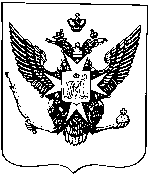 Муниципальные новости ПавловскаИнформационно-аналитический бюллетень29 сентября 2021 года                                                                                    Выпуск № 17_________________________________________________________________________________________________________________________________________________________________________________________________________________________________________________________________В номере: - ПОСТАНОВЛЕНИЕ Местной администрации города Павловска от 29 сентября 2021 года № 347 «Об утверждении муниципальных программ внутригородского муниципального образования Санкт-Петербурга город Павловск на 2022 год и плановый период 2023 и 2024 годов»	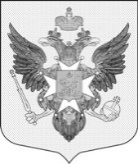 Местная администрациягорода ПавловскаПОСТАНОВЛЕНИЕот 29 сентября 2021 года								                   № 347В целях реализации полномочий органов местного самоуправления в соответствии со ст.10 Закона Санкт-Петербурга от 23.09.2009 № 420-79 «Об организации местного самоуправления в Санкт-Петербурге», ст. 179 Бюджетного Кодекса Российской Федерации, Местная администрация города ПавловскаПОСТАНОВЛЯЕТ:1. Утвердить следующие муниципальные программы внутригородского муниципального образования Санкт-Петербурга город Павловск на 2022 год и плановый период 2023 и 2024 годов:1.1. «Благоустройство территории муниципального образования город Павловск» на 2022 год и плановый период 2023 и 2024 годов - согласно приложению № 1 (код раздела 0503, код целевой статьи: подпрограмма 1 «Содержание внутриквартальных территорий, проектирование благоустройства, размещение, содержание, включая ремонт, оборудования и элементов благоустройства, размещение покрытий и контейнерных площадок на внутриквартальных территориях» – 60000 00301, подпрограмма 2 «Размещение и содержание наружной информации в части указателей, информационных щитов и стендов»  -- 60000 00302, подпрограмма 3 «Проектирование, размещение, содержание спортивных, детских площадок, включая ремонт расположенных на них элементов благоустройства, проектирование и строительство объектов наружного освещения детских и спортивных площадок» – 60000 00303, подпрограмма 4 «Организация сбора и вывоза бытовых отходов и мусора с территории муниципального образования город Павловск, на которой расположены жилые дома частного жилищного фонда» – 60000 00304, подпрограмма 5 «Осуществление работ в сфере озеленения на территории муниципального образования город Павловск» - 60000 00307, подпрограмма 6 «Временное размещение, содержание, включая ремонт, элементов оформления города Павловска к мероприятиям на внутриквартальных территориях» – 60000 00306.1.2.  «Текущий ремонт и содержание дорог, расположенных в пределах границ муниципального образования город Павловск (в соответствии с перечнем, утвержденным Правительством Санкт-Петербурга)» на 2022 год и плановый период 2023 и 2024 годов – согласно приложению № 2 (код раздела 0409, код целевой статьи 31500 00250);1.3. «Участие в организации и финансировании временного трудоустройства несовершеннолетних в возрасте от 14 до 18 лет в свободное от учебы время» на 2022 год и плановый период 2023 и 2024 годов - согласно приложению № 3 (код раздела 0401, код целевой статьи 51000 00140); 1.4. «Проведение подготовки и обучения неработающего населения способам защиты и действиям в чрезвычайных ситуациях, а также способам защиты от опасностей, возникающих при ведении военных действий или вследствие этих действий» на 2022 год и плановый период 2024 и 2024 годов - согласно приложению № 4 (код раздела 0310, код целевой статьи 21900 00120);1.5. «Участие в деятельности по профилактике правонарушений в муниципальном образовании город Павловск» на 2022 год и плановый период 2024 и 2024 годов - согласно приложению № 5 (код раздела 0113, код целевой статьи   09201 00000);1.6. «Участие в профилактике терроризма и экстремизма, а также в минимизации и (или) ликвидации последствий их проявлений на территории муниципального образования город Павловск» на 2022 год и плановый период 2023 и 2024 годов - согласно приложению № 6 (код раздела 0113, код целевой статьи 09202 00000);1.7. «Участие в мероприятиях по профилактике незаконного потребления наркотических средств и психотропных веществ, новых потенциально опасных психоактивных веществ, наркомании в муниципальном образовании город Павловск» на 2022 год и плановый период 2023 и 2024 годов - согласно приложению № 7 (код раздела 0113, код целевой статьи 09203 00000);1.8. «Участие в реализации мероприятий по охране здоровья граждан от воздействия окружающего табачного дыма и последствий потребления табака на территории муниципального образования город Павловск» на 2022 год и плановый период 2023 и 2024 годов – согласно приложению № 8 (код раздела 0113, код целевой статьи 09204 00000);1.9. «Проведение работ по военно-патриотическому воспитанию граждан на территории муниципального образования город Павловск» на 2022 год и плановый период 2023 и 2024 годов – согласно приложению № 9 (код раздела 0707, код целевой статьи 43100 00170);1.10. «Участие в реализации мер по профилактике дорожно-транспортного травматизма на территории муниципального образования город Павловск, включая размещение, содержание и ремонт искусственных неровностей на внутриквартальных проездах» на 2022 год и плановый период 2023 и 2024 годов – согласно приложению № 10 (код раздела 0707,0113, код целевой статьи 0920500000);1.11. «Культура и досуг» на 2022 год и плановый период 2023 и 2024 годов - согласно приложению № 11 (код раздела 0801, код целевой статьи: подпрограмма 1 «Организация и проведение местных и участие в организации и проведении городских праздничных и иных зрелищных мероприятий» -  44000 00190, подпрограмма 2 «Организация и проведение досуговых мероприятий для жителей муниципального образования город Павловск» - 44000 00200);1.12. «Содействие развитию малого бизнеса на территории муниципального образования город Павловск» на 2022 год и плановый период 2023 и 2024 годов - согласно приложению          № 12 (код раздела 0412, код целевой статьи 34500 00130);1.13. «Обеспечение условий для развития на территории муниципального образования город Павловск физической культуры и массового спорта, организация и проведение официальных физкультурных мероприятий, физкультурно-оздоровительных мероприятий и спортивных мероприятий муниципального образования» на 2022 год и плановый период 2023 и 2024 годов – согласно приложению № 13 (код раздела 1102, код целевой статьи 48700 00240);1.14. «Осуществление экологического просвещения, а также организация экологического воспитания и формирование экологической культуры в области обращения с твердыми коммунальными отходами» на 2022 год и плановый период 2023 и 2024 годов - согласно приложению № 14 (код раздела 0709, код целевой статьи 09206 00000);1.15. «Периодические издания, учреждённые представительным органом местного самоуправления» на 2022 год и плановый период 2023 и 2024 годов - согласно приложению             № 15 (код раздела 1202, код целевой статьи 45700 00210).1.16. «Участие в создании условий для реализации мер, направленных на укрепление межнационального и межконфессионального согласия, сохранение и развитие языков и культуры народов Российской Федерации, проживающих на территории муниципального образования город Павловск, социальную и культурную адаптацию мигрантов, профилактику межнациональных (межэтнических) конфликтов на 2022 год и плановый период 2023 и 2024 годов - согласно приложению № 16.2.  Настоящее постановление опубликовать в информационно-аналитическом бюллетене «Муниципальные новости города Павловска» и разместить на официальном сайте муниципального образования в информационно-телекоммуникационной сети Интернет по адресу: http://www.mo-pavlovsk.ru/.3. Финансирование муниципальных программ, перечисленных в п. 1 настоящего постановления, осуществлять в пределах средств, утвержденных решением Муниципального Совета города Павловска «О бюджете муниципального образования город Павловск на 2022 год и плановый период 2023 и 2024 годов».4. Настоящее постановление вступает в силу со дня его официального опубликования.5. Контроль за выполнением настоящего постановления оставляю за собой.Глава Местной администрациигорода Павловска				        	                                                     А.В. Козлова                                                                                                                Приложение 1                                                                                                                к постановлению Местной администрации                                                                                                                города Павловска от 29.09.2021 № 347МУНИЦИПАЛЬНАЯ ПРОГРАММА«Благоустройство территории муниципального образования город Павловск»на 2022 год и плановый период 2023 и 2024 годовПодпрограмма 1«Содержание внутриквартальных территорий, проектирование благоустройства, размещение, содержание, включая ремонт, оборудования и элементов благоустройства, размещение покрытий и контейнерных площадок на внутриквартальных территориях» на 2022 год и плановый период 2023 и 2024 годовПлан мероприятий муниципальной подпрограммы 1«Содержание внутриквартальных территорий, проектирование благоустройства, размещение, содержание, включая ремонт, оборудования и элементов благоустройства, размещение покрытий и контейнерных площадок на внутриквартальных территориях» на 2022 годПримечание: Объем финансирования отдельных мероприятий может отличаться от запланированного при условии сохранения предельного лимита финансирования всех мероприятий.План мероприятий муниципальной подпрограммы 1«Содержание внутриквартальных территорий, проектирование благоустройства, размещение, содержание, включая ремонт, оборудования и элементов благоустройства, размещение покрытий и контейнерных площадок на внутриквартальных территориях» на 2023 годПримечание: Объем финансирования отдельных мероприятий может отличаться от запланированного при условии сохранения предельного лимита финансирования всех мероприятий.План мероприятий муниципальной подпрограммы 1«Содержание внутриквартальных территорий, проектирование благоустройства, размещение, содержание, включая ремонт, оборудования и элементов благоустройства, размещение покрытий и контейнерных площадок на внутриквартальных территориях» на 2024 годПримечание: Объем финансирования отдельных мероприятий может отличаться от запланированного при условии сохранения предельного лимита финансирования всех мероприятий.Оценка эффективности реализации программыПодпрограмма 2«Размещение и содержание наружной информации в части указателей, информационных щитов и стендов» на 2022 год и плановый период 2023 и 2024 годовПлан мероприятий муниципальной подпрограммы 2«Размещение и содержание наружной информации в части указателей, информационных щитов и стендов» на 2022 годПримечание: Объем финансирования отдельных мероприятий может отличаться от запланированного при условии сохранения предельного лимита финансирования всех мероприятийПлан мероприятий муниципальной подпрограммы 2«Размещение и содержание наружной информации в части указателей, информационных щитов и стендов» на 2023 годПримечание: Объем финансирования отдельных мероприятий может отличаться от запланированного при условии сохранения предельного лимита финансирования всех мероприятийПлан мероприятий муниципальной подпрограммы 2«Размещение и содержание наружной информации в части указателей, информационных щитов и стендов» на 2024 годПримечание: Объем финансирования отдельных мероприятий может отличаться от запланированного при условии сохранения предельного лимита финансирования всех мероприятийОценка эффективности реализации подпрограммыПодпрограмма 3«Проектирование, размещение, содержание спортивных, детских площадок, включая ремонт расположенных на них элементов благоустройства; проектирование, строительство объектов и размещение устройств наружного освещения детских и спортивных площадок» на 2022 год и плановый период 2023 и 2024 годовПлан мероприятий муниципальной подпрограммы 3«Проектирование, размещение, содержание спортивных, детских площадок, включая ремонт расположенных на них элементов благоустройства; проектирование, строительство объектов и размещение устройств наружного освещения детских и спортивных площадок» на 2022 годПримечание: Объем финансирования отдельных мероприятий может отличаться от запланированного при условии сохранения предельного лимита финансирования всех мероприятий.План мероприятий муниципальной подпрограммы 3«Проектирование, размещение, содержание спортивных, детских площадок, включая ремонт расположенных на них элементов благоустройства; проектирование, строительство объектов и размещение устройств наружного освещения детских и спортивных площадок» на 2023 годПримечание: Объем финансирования отдельных мероприятий может отличаться от запланированного при условии сохранения предельного лимита финансирования всех мероприятий.План мероприятий муниципальной подпрограммы 3«Проектирование, размещение, содержание спортивных, детских площадок, включая ремонт расположенных на них элементов благоустройства; проектирование, строительство объектов и размещение устройств наружного освещения детских и спортивных площадок» на 2024 годПримечание: Объем финансирования отдельных мероприятий может отличаться от запланированного при условии сохранения предельного лимита финансирования всех мероприятийОценка эффективности реализации подпрограммыПодпрограмма 4«Организация сбора и вывоза бытовых отходов и мусора с территории муниципального образования город Павловск, на которой расположены жилые дома частного жилищного фонда» на 2022 год и плановый период 2023 и 2024 годовПлан мероприятий муниципальной подпрограммы 4«Организация сбора и вывоза бытовых отходов и мусора с территории муниципального образования город Павловск, на которой расположены жилые дома частного жилищного фонда» на 2022 годПлан мероприятий муниципальной подпрограммы 4«Организация сбора и вывоза бытовых отходов и мусора с территории муниципального образования город Павловск, на которой расположены жилые дома частного жилищного фонда» на 2023 годПлан мероприятий муниципальной подпрограммы 4«Организация сбора и вывоза бытовых отходов и мусора с территории муниципального образования город Павловск, на которой расположены жилые дома частного жилищного фонда» на 2024 годОценка эффективности реализации программыПодпрограмма 5«Осуществление работ в сфере озеленения на территории муниципального образования город Павловск» на 2022 год и плановый период 2023 и 2024 годовПлан мероприятий муниципальной подпрограммы 5«Осуществление работ в сфере озеленения на территории муниципального образования город Павловск» на 2022 год Примечание: Объем финансирования может отличаться от запланированного при условии сохранения предельного лимита финансирования.План мероприятий муниципальной подпрограммы 5«Осуществление работ в сфере озеленения на территории муниципального образования город Павловск» на 2023 год Примечание: Объем финансирования может отличаться от запланированного при условии сохранения предельного лимита финансирования.План мероприятий муниципальной подпрограммы 5«Осуществление работ в сфере озеленения на территории муниципального образования город Павловск» на 2024 год Примечание: Объем финансирования может отличаться от запланированного при условии сохранения предельного лимита финансирования.Оценка эффективности реализации программыПодпрограмма 6«Временное размещение, содержание, включая ремонт, элементов оформления города Павловска к мероприятиям на внутриквартальных территориях» на 2022 год и плановый период 2023 и 2024 годовПлан мероприятий муниципальной подпрограммы 6«Временное размещение, содержание, включая ремонт, элементов оформления города Павловска к мероприятиям на внутриквартальных территориях» на 2022 годПримечание:  Объем финансирования отдельных мероприятий может отличаться от запланированного при условии сохранения предельного лимита финансирования  всех мероприятий.План мероприятий муниципальной подпрограммы 6«Временное размещение, содержание, включая ремонт, элементов оформления города Павловска к мероприятиям на внутриквартальных территориях» на 2023 годПримечание:  Объем финансирования отдельных мероприятий может отличаться от запланированного при условии сохранения предельного лимита финансирования  всех мероприятий.План мероприятий муниципальной подпрограммы 6«Временное размещение, содержание, включая ремонт, элементов оформления города Павловска к мероприятиям на внутриквартальных территориях» на 2024 годПримечание:  Объем финансирования отдельных мероприятий может отличаться от запланированного при условии сохранения предельного лимита финансирования  всех мероприятий.Оценка эффективности реализации программы                                                                                                                Приложение 2                                                                                                                к постановлению Местной администрации                                                                                                                города Павловска от 29.09.2021 № 347МУНИЦИПАЛЬНАЯ ПРОГРАММА«Текущий ремонт и содержание дорог, расположенных в пределах границ муниципального образования город Павловск(в соответствии с перечнем, утверждённым Правительством Санкт-Петербурга)»на 2022 год и плановый период 2023 и 2024 годовПлан мероприятий муниципальной программы«Текущий ремонт и содержание дорог, расположенных в пределах границ муниципального образования город Павловск(в соответствии с перечнем, утверждённым Правительством Санкт-Петербурга)»на 2022 годПримечание: Объем финансирования отдельных мероприятий может отличаться от запланированного при условии сохранения предельного лимита финансирования всех мероприятий.План мероприятий муниципальной программы«Текущий ремонт и содержание дорог, расположенных в пределах границ муниципального образования город Павловск(в соответствии с перечнем, утверждённым Правительством Санкт-Петербурга)» на 2023 годПримечание: Объем финансирования отдельных мероприятий может отличаться от запланированного при условии сохранения предельного лимита финансирования всех мероприятий.План мероприятий муниципальной программы«Текущий ремонт и содержание дорог, расположенных в пределах границ муниципального образования город Павловск(в соответствии с перечнем, утверждённым Правительством Санкт-Петербурга)» на 2024 годПримечание: Объем финансирования отдельных мероприятий может отличаться от запланированного при условии сохранения предельного лимита финансирования всех мероприятий.Оценка эффективности реализации программы   Приложение 3                                                                                                                   к постановлению Местной администрации                                                                                                                   города Павловска от 29.09.2021 № 347МУНИЦИПАЛЬНАЯ ПРОГРАММА«Участие в организации и финансировании временного трудоустройства несовершеннолетних в возрасте от 14 до 18 лет в свободное от учебы время» на 2022 год и плановый период 2023 и 2024 годовПлан мероприятий муниципальной программы«Участие в организации и финансировании временного трудоустройства несовершеннолетних в возрасте от 14 до 18 лет в свободное от учебы время» на 2022 годПримечание: -  Объем финансирования может отличаться от запланированного при условии сохранения предельного лимита финансирования.-  Количество рабочих мест может уточняться в ходе реализации программы.План мероприятий муниципальной программы«Участие в организации и финансировании временного трудоустройства несовершеннолетних ввозрасте от 14 до 18 лет в свободное от учебы время» на 2023 годПримечание: -  Объем финансирования может отличаться от запланированного при условии сохранения предельного лимита финансирования.-  Количество рабочих мест может уточняться в ходе реализации программы.План мероприятий муниципальной программы«Участие в организации и финансировании временного трудоустройства несовершеннолетних в возрасте от 14 до 18 лет в свободное от учебы время» на 2024 годПримечание: -  Объем финансирования может отличаться от запланированного при условии сохранения предельного лимита финансирования.-  Количество рабочих мест может уточняться в ходе реализации программы.Оценка эффективности реализации программы                                                                                                                   Приложение № 4                                                                                                                   к постановлению Местной администрации                                                                                                                   города Павловска от 29.09.2021 № 347МУНИЦИПАЛЬНАЯ ПРОГРАММА«Проведение подготовки и обучения неработающего населения способам защиты и действиям в чрезвычайных ситуациях, а также способам защиты от опасностей, возникающих при ведении военных действий или вследствие этих действий» на 2022 год и плановый период 2023 и 2024 годовПлан мероприятий муниципальной программы«Проведение подготовки и обучения неработающего населения способам защиты и действиям в чрезвычайных ситуациях, а также способам защиты от опасностей, возникающих при ведении военных действийили вследствие этих действий»  на 2022 годПримечание: Объем финансирования отдельных мероприятий может отличаться от запланированного при условии сохранения предельного лимита финансирования всех мероприятий.План мероприятий муниципальной программы«Проведение подготовки и обучения неработающего населения способам защиты и действиям в чрезвычайных ситуациях, а также способам защиты от опасностей, возникающих при ведении военных действий или вследствие этих действий»на 2023 годПримечание: Объем финансирования отдельных мероприятий может отличаться от запланированного при условии сохранения предельного лимита финансирования всех мероприятий.План мероприятий муниципальной программы«Проведение подготовки и обучения неработающего населения способам защиты и действиям в чрезвычайных ситуациях, а также способам защиты от опасностей, возникающих при ведении военных действий или вследствие этих действий»на 2024 годПримечание: Объем финансирования отдельных мероприятий может отличаться от запланированного при условии сохранения предельного лимита финансирования всех мероприятий.Оценка эффективности реализации программыПриложение № 5                                                                                                                  к постановлению Местной администрации                                                                                                              города Павловска от 29.09.2021 № 347МУНИЦИПАЛЬНАЯ ПРОГРАММА«Участие в деятельности по профилактике правонарушений в муниципальном образовании город Павловск» на 2022 год и плановый период 2023 и 2024 годовПлан мероприятий муниципальной программы«Участие в деятельности по профилактике правонарушений в муниципальном образовании город Павловск» на 2022 годПримечание: Объем финансирования отдельных мероприятий может отличаться от запланированного при условии сохранения предельного лимита финансирования всех мероприятий программы.План мероприятий муниципальной программы «Участие в деятельности по профилактике правонарушений в муниципальном образовании город Павловск» на 2023 годПримечание: Объем финансирования отдельных мероприятий может отличаться от запланированного при условии сохранения предельного лимита финансирования всех мероприятий программы.План мероприятий муниципальной программы «Участие в деятельности по профилактике правонарушений в муниципальном образовании город Павловск» на 2024 годПримечание: Объем финансирования отдельных мероприятий может отличаться от запланированного при условии сохранения предельного лимита финансирования всех мероприятий программы.Оценка эффективности реализации программы                                                                                                                     Приложение № 6                                                                                                                     к постановлению Местной администрации                                                                                                                     города Павловска от 29.09.2021 № 347МУНИЦИПАЛЬНАЯ ПРОГРАММА«Участие в профилактике терроризма и экстремизма, а также в минимизации и (или) ликвидации последствий проявления терроризма и экстремизма на территории муниципального образования город Павловск» на 2022 год и плановый период 2023 и 2024 годовПлан мероприятий муниципальной программы«Участие в профилактике терроризма и экстремизма, а также в минимизации и (или) ликвидации последствий проявления терроризма и экстремизма на территории муниципального образования город Павловск» на 2022 годПримечание: Объем финансирования отдельных мероприятий может отличаться от запланированного при условии сохранения предельного лимита финансирования всех мероприятий программы.План мероприятий муниципальной программы«Участие в профилактике терроризма и экстремизма, а также в минимизации и (или) ликвидации последствий проявления терроризма и экстремизма на территории муниципального образования город Павловск» на 2023 годПримечание: Объем финансирования отдельных мероприятий может отличаться от запланированного при условии сохранения предельного лимита финансирования всех мероприятий программы.План мероприятий муниципальной программы«Участие в профилактике терроризма и экстремизма, а также в минимизации и (или) ликвидации последствий проявления терроризма и экстремизма на территории муниципального образования город Павловск» на 2024 годПримечание: Объем финансирования отдельных мероприятий может отличаться от запланированного при условии сохранения предельного лимита финансирования всех мероприятий программы.Оценка эффективности реализации программы                                                                                                                 Приложение № 7                                                                                                                  к постановлению Местной администрации                                                                                                                  города Павловска от 29.09.2021 № 347МУНИЦИПАЛЬНАЯ ПРОГРАММА«Участие в мероприятиях по профилактике незаконного потребления наркотических средств и психотропных веществ, новых потенциально опасных психоактивных веществ, наркомании в муниципальном образовании город Павловск» на 2022 год и плановый период 2023 и 2024 годовПлан мероприятий муниципальной программы«Участие в мероприятиях по профилактике незаконного потребления наркотических средств и психотропных веществ, новых потенциально опасных психоактивных веществ, наркомании в муниципальном образовании город Павловск» на 2022 Примечание: Объем финансирования отдельных мероприятий может отличаться от запланированного при условии сохранения предельного лимита финансирования всех мероприятий по программеПлан мероприятий муниципальной программы«Участие в мероприятиях по профилактике незаконного потребления наркотических средств и психотропных веществ, новых потенциально опасных психоактивных веществ, наркомании в муниципальном образовании город Павловск» на 2023 Примечание: Объем финансирования отдельных мероприятий может отличаться от запланированного при условии сохранения предельного лимита финансирования всех мероприятий по программПлан мероприятий муниципальной программы«Участие в мероприятиях по профилактике незаконного потребления наркотических средств и психотропных веществ, новых потенциально опасных психоактивных веществ, наркомании в муниципальном образовании город Павловск» на 2024 Примечание: Объем финансирования отдельных мероприятий может отличаться от запланированного при условии сохранения предельного лимита финансирования всех мероприятий по программе.Оценка эффективности реализации программы                                                                                                                  Приложение № 8                                                                                                                  к постановлению Местной администрации                                                                                                                  города Павловска от 29.09.2021 № 347МУНИЦИПАЛЬНАЯ ПРОГРАММА«Участие в реализации мероприятий по охране здоровья граждан от воздействия окружающего табачного дыма и последствий потребления табака на территории муниципального образования город Павловск» на 2022 год и плановый период  2023 и 2024 годовПлан мероприятий муниципальной программы«Участие в реализации мероприятий по охране здоровья граждан от воздействия окружающего табачного дыма и последствий потребления табака на территории муниципального образования город Павловск» на 2022 годПримечание:  Объем финансирования отдельных мероприятий может отличаться от запланированного при условии сохранения предельного лимита финансирования  всех мероприятий программы.План мероприятий муниципальной программы«Участие в реализации мероприятий по охране здоровья граждан от воздействия окружающего табачного дыма и последствий потребления табака на территории муниципального образования город Павловск» на 2023 годПримечание:  Объем финансирования отдельных мероприятий может отличаться от запланированного при условии сохранения предельного лимита финансирования  всех мероприятий программы.План мероприятий муниципальной программы«Участие в реализации мероприятий по охране здоровья граждан от воздействия окружающего табачного дыма и последствий потребления табака на территории муниципального образования город Павловск» на 2024 годПримечание:  Объем финансирования отдельных мероприятий может отличаться от запланированного при условии сохранения предельного лимита финансирования  всех мероприятий программы.Оценка эффективности реализации программыПриложение № 9                                                                                                                  к постановлению Местной администрации                                                                                                                  города Павловска от 29.09.2021 № 347МУНИЦИПАЛЬНАЯ ПРОГРАММА«Проведение работ по военно-патриотическому воспитанию граждан на территории муниципального образования город Павловск» на 2022 год и плановый период 2023 и 2024 годовПлан мероприятий муниципальной программы«Проведение работ по военно-патриотическому воспитанию граждан на территории муниципального образования город Павловск» на 2022 годПримечание: Объем финансирования отдельных мероприятий может отличаться от запланированного при условии сохранения предельного лимита финансирования всех мероприятий программы.План мероприятий муниципальной программы«Проведение работ по военно-патриотическому воспитанию граждан на территории муниципального образования город Павловск» на 2023 годПримечание: Объем финансирования отдельных мероприятий может отличаться от запланированного при условии сохранения предельного лимита финансирования всех мероприятий программПлан мероприятий муниципальной программы«Проведение работ по военно-патриотическому воспитанию граждан на территории муниципального образования город Павловск» на 2024 годПримечание: Объем финансирования отдельных мероприятий может отличаться от запланированного при условии сохранения предельного лимита финансирования всех мероприятий программы.Оценка эффективности реализации программы                                                                                                                Приложение № 10                                                                                                                  к постановлению Местной администрации                                                                                                                  города Павловска от 29.09.2021 № 347МУНИЦИПАЛЬНАЯ ПРОГРАММА«Участие в реализации мер по профилактике дорожно-транспортного травматизма на территории муниципального образования город Павловск, включая размещение, содержание и ремонт искусственных неровностей на внутриквартальных проездах» на 2022 год и плановый период 2023 и 2024 годовПлан мероприятий муниципальной подпрограммы«Участие в реализации мер по профилактике дорожно-транспортного травматизма на территории муниципального образования город Павловск, включая размещение, содержание и ремонт искусственных неровностей на внутриквартальных проездах» на 2022 годПримечание: Объем финансирования отдельных мероприятий может отличаться от запланированного при условии сохранения предельного лимита финансирования  всех мероприятий по программе.План мероприятий муниципальной подпрограммы«Участие в реализации мер по профилактике дорожно-транспортного травматизма на территории муниципального образования город Павловск, включая размещение, содержание и ремонт искусственных неровностей на внутриквартальных проездах» на 2023 годПримечание: Объем финансирования отдельных мероприятий может отличаться от запланированного при условии сохранения предельного лимита финансирования  всех мероприятий по программе.План мероприятий муниципальной подпрограммы«Участие в реализации мер по профилактике дорожно-транспортного травматизма на территории муниципального образования город Павловск, включая размещение, содержание и ремонт искусственных неровностей на внутриквартальных проездах» на 2024 годПримечание: Объем финансирования отдельных мероприятий может отличаться от запланированного при условии сохранения предельного лимита финансирования  всех мероприятий по программе.Оценка эффективности реализации программы                                                                                                                  Приложение № 11                                                                                                                  к постановлению Местной администрации                                                                                                                  города Павловска от 29.09.2021 № 347МУНИЦИПАЛЬНАЯ ПРОГРАММА«Культура и досуг» на 2022 год и плановый период 2023 и 2024 годовПодпрограмма 1«Организация и проведение местных и участие в организации и проведении городских праздничных и иных зрелищных мероприятий» на 2022 год и плановый период 2023 и 2024 годов»План мероприятий подпрограммы 1«Организация и проведение местных и участие в организации и проведении городских праздничных и иных зрелищных мероприятий» на 2022 годПримечание: Объем финансирования отдельных мероприятий может отличаться от запланированного при условии сохранения предельного лимита финансирования всех мероприятий программы.План мероприятий подпрограммы 1 «Организация и проведение местных и участие в организации и проведении городских праздничных и иных зрелищных мероприятий» на 2023 годПримечание: Объем финансирования отдельных мероприятий может отличаться от запланированного при условии сохранения предельного лимита финансирования всех мероприятий программы.План мероприятий подпрограммы 1«Организация и проведение местных и участие в организации и проведении городских праздничных и иных зрелищных мероприятий» на 2024 годПримечание: Объем финансирования отдельных мероприятий может отличаться от запланированного при условии сохранения предельного лимита финансирования всех мероприятий программы.Оценка эффективности реализации программыПодпрограмма 2«Организация и проведение досуговых мероприятий для жителей муниципального образования город Павловск» на 2022 год и плановый период 2023 и 2024 годовПлан мероприятий подпрограммы 2«Организация и проведение досуговых мероприятий для жителеймуниципального образования город Павловск» на 2022 годПримечание: Объем финансирования отдельных мероприятий может отличаться от запланированного при условии сохранения предельного лимита финансирования всех мероприятий программы.«Организация и проведение досуговых мероприятий для жителеймуниципального образования город Павловск» на 2023 годПримечание: Объем финансирования отдельных мероприятий может отличаться от запланированного при условии сохранения предельного лимита финансирования всех мероприятий программы.«Организация и проведение досуговых мероприятий для жителеймуниципального образования город Павловск» на 2022 годПримечание: Объем финансирования отдельных мероприятий может отличаться от запланированного при условии сохранения предельного лимита финансирования всех мероприятий программы.Оценка эффективности реализации программы                                                                                                                   Приложение № 12                                                                                                                   к постановлению Местной администрации                                                                                                                   города Павловска 29.09.2021 № 347МУНИЦИПАЛЬНАЯ ПРОГРАММА«Содействие развитию малого бизнеса на территории муниципального образования город Павловск» на 2022 год и плановый период 2023 и 2024 годовПлан мероприятий муниципальной программы«Содействие развитию малого бизнеса на территории муниципального образования город Павловск» на 2022 годПримечание: Объем финансирования отдельных мероприятий может отличаться от запланированного при условии сохранения предельного лимита финансирования всех мероприятий программы.План мероприятий муниципальной программы «Содействие развитию малого бизнеса на территории муниципального образования город Павловск» на 2023 годПримечание: Объем финансирования отдельных мероприятий может отличаться от запланированного при условии сохранения предельного лимита финансирования всех мероприятий программы.План мероприятий муниципальной программы«Содействие развитию малого бизнеса на территории муниципального образования город Павловск» на 2024 годПримечание: Объем финансирования отдельных мероприятий может отличаться от запланированного при условии сохранения предельного лимита финансирования всех мероприятий программы.Оценка эффективности реализации программы                                                                                                                   Приложение № 13                                                                                                                   к постановлению Местной администрации                                                                                                                   города Павловска от 29.09.2021 № 347МУНИЦИПАЛЬНАЯ ПРОГРАММА«Обеспечение условий для развития на территории муниципального образования город Павловск физической культуры и массового спорта, организация и проведение официальных физкультурных мероприятий, физкультурно-оздоровительных мероприятий и спортивных мероприятий муниципального образования» на 2022 год и плановый период 2023 и 2024 годовПлан мероприятий муниципальной программы«Обеспечение условий для развития на территории муниципального образования город Павловск физической культуры и массового спорта, организация и проведение официальных физкультурных мероприятий, физкультурно-оздоровительных мероприятий и спортивных мероприятий муниципального образования» на 2022 годПримечание:  Объем финансирования отдельных мероприятий может отличаться от запланированного при условии сохранения предельного лимита финансирования  всех мероприятий.                                                                                                                  План мероприятий муниципальной программы«Обеспечение условий для развития на территории муниципального образования   город Павловск физической культуры и массового спорта, организация и проведение официальных физкультурных мероприятий, физкультурно-оздоровительных мероприятий и спортивных мероприятий муниципального образования» на 2023 годПримечание:  Объем финансирования отдельных мероприятий может отличаться от запланированного при условии сохранения предельного лимита финансирования  всех мероприятий.                                                                                                                  План мероприятий муниципальной программы«Обеспечение условий для развития на территории муниципального образования город Павловск физической культуры и массового спорта, организация и проведение официальных физкультурных мероприятий, физкультурно-оздоровительных мероприятий и спортивных мероприятий муниципального образования» на 2024 годПримечание:  Объем финансирования отдельных мероприятий может отличаться от запланированного при условии сохранения предельного лимита финансирования  всех мероприятий.                                                                                                                  Оценка эффективности реализации программы                                                                                                                   Приложение № 14                                                                                                                   к постановлению Местной администрации                                                                                                                   города Павловска от 29.09.2021 № 347МУНИЦИПАЛЬНАЯ ПРОГРАММА«Осуществление экологического просвещения, а также организация экологического воспитания и формирование экологической культуры в области обращения с твердыми коммунальными отходами» на 2022 год и плановый период 2023 и 2024 годовПлан мероприятий муниципальной программы«Осуществление экологического просвещения, а также организация экологического воспитания и формирование экологической культуры в области обращения с твердыми коммунальными отходами» на 2022 годПримечание: Объем финансирования отдельных мероприятий может отличаться от запланированного при условии сохранения предельного лимита финансирования всех мероприятий программы.План мероприятий муниципальной программы«Осуществление экологического просвещения, а также организация экологического воспитания и формирование экологической культуры в области обращения с твердыми коммунальными отходами» на 2023 годПримечание: Объем финансирования отдельных мероприятий может отличаться от запланированного при условии сохранения предельного лимита финансирования всех мероприятий программы.План мероприятий муниципальной программы«Осуществление экологического просвещения, а также организация экологического воспитания и формирование экологической культуры в области обращения с твердыми коммунальными отходами» на 2024 годПримечание: Объем финансирования отдельных мероприятий может отличаться от запланированного при условии сохранения предельного лимита финансирования всех мероприятий программы.Оценка эффективности реализации программы                                                                                                                    Приложение № 15                                                                                                                     к постановлению Местной администрации                                                                                                                     города Павловска от 29.09.2021 № 347МУНИЦИПАЛЬНАЯ ПРОГРАММА«Периодические издания, учреждённые представительным органом местного самоуправления» на 2022 год и плановый период 2023 и 2024 годовПлан мероприятий муниципальной программы«Периодические издания, учреждённые представительным органом местного самоуправления» на 2022 годПлан мероприятий муниципальной программы«Периодические издания, учреждённые представительным органом местного самоуправления» на 2023 годПлан мероприятий муниципальной программы«Периодические издания, учреждённые представительным органом местного самоуправления» на 2024 годОценка эффективности реализации программы                                                                                                                     Приложение № 16                                                                                                                     к постановлению Местной администрации                                                                                                                     города Павловска от 29.09.2021 №347МУНИЦИПАЛЬНАЯ ПРОГРАММА«Участие в создании условий для реализации мер, направленных на укрепление межнационального и межконфессионального согласия, сохранение и развитие языков и культуры народов Российской Федерации, проживающих на территории муниципального образования город Павловск, социальную и культурную адаптацию мигрантов, профилактику межнациональных (межэтнических) конфликтов на 2022 год  и плановый период 2023 и 2024 годовПлан мероприятий муниципальной программыучастия в создании условий для реализации мер, направленных на укрепление межнационального и межконфессионального согласия, сохранение и развитие языков и культуры народов Российской Федерации, проживающих на территории муниципального образования город Павловск, социальную и культурную адаптацию мигрантов, профилактику межнациональных (межэтнических) конфликтов на 2022 год План мероприятий муниципальной программыучастия в создании условий для реализации мер, направленных на укрепление межнационального и межконфессионального согласия, сохранение и развитие языков и культуры народов Российской Федерации, проживающих на территории муниципального образования город Павловск, социальную и культурную адаптацию мигрантов, профилактику межнациональных (межэтнических) конфликтов на 2023 годПлан мероприятий муниципальной программыучастия в создании условий для реализации мер, направленных на укрепление межнационального и межконфессионального согласия, сохранение и развитие языков и культуры народов Российской Федерации, проживающих на территории муниципального образования город Павловск, социальную и культурную адаптацию мигрантов, профилактику межнациональных (межэтнических) конфликтов на 2024 годОценка эффективности реализации программыИнформационно-аналитический бюллетень «Муниципальные новости Павловска», выпуск № 17 от 29.09.2021Официальное издание Муниципального Совета города Павловска. Учредитель, редакция, издатель: Муниципальный Совет города ПавловскаГлавный редактор: Зибарев В.В. Адрес редакции: 196620, Санкт-Петербург, г. Павловск, Песчаный пер., д. 11/16, телефон: 465-17-73. Тираж 100 экз.Отпечатано на копировальном оборудовании Местной администрации города Павловска, г. Павловск, Песчаный пер., д. 11/16.Распространяется бесплатно.Об утверждении муниципальных программ внутригородского муниципального образования Санкт-Петербурга город Павловск на 2022 год и плановый период 2023 и 2024 годовНаименование программы Муниципальная программа «Благоустройство территории муниципального образования город Павловск» на 2022 год  и плановый период 2023 и 2024 годов (далее – Программа)Нормативно - правовые основание для разработки программы -Федеральный закон от 06.10.2003г. № 131-Ф3 «Об общих принципах организации местного самоуправления в Российской Федерации»;- Бюджетный кодекс Российской Федерации- Закон Санкт-Петербурга от 23.09.2009 № 420-79 «Об организации местного самоуправления в Санкт-Петербурге»- Устав внутригородского муниципального образования  Санкт-Петербурга город Павловск.Заказчик программы Местная администрация города Павловска Сроки реализации программы 2022 год и плановый период 2023 и 2024 годовПодпрограммы Муниципальной программыПодпрограмма 1«Содержание внутриквартальных территорий, проектирование благоустройства, размещение, содержание, включая ремонт, оборудования и элементов благоустройства, размещение покрытий и контейнерных площадок на внутриквартальных территориях»Подпрограмма 2«Размещение и содержание наружной информации в части указателей, информационных щитов и стендов»Подпрограмма 3«Проектирование, размещение, содержание спортивных, детских площадок, включая ремонт расположенных на них элементов благоустройства, проектирование и строительство объектов наружного освещения детских и спортивных площадок»Подпрограмма 4«Организация сбора и вывоза бытовых отходов и мусора с территории муниципального образования город Павловск, на которой расположены жилые дома частного жилищного фонда»Подпрограмма 5«Осуществление работ в сфере озеленения на территории муниципального образования город Павловск»Подпрограмма 6«Временное размещение, содержание, включая ремонт, элементов оформления города Павловска к мероприятиям на внутриквартальных территориях»Основные цели программы- создание комплекса мероприятий, направленных на улучшение качества жизни населения муниципального образования, в том числе мероприятия по улучшению благоустройства внутриквартальных территорий в целях повышения комфортности городской среды, созданию безопасных условий для проживания. Исполнители основных мероприятий программыОтдел социальной политики и экономического развития Местной администрации города Павловска и/или юридические лица, определяемые на основании конкурсных процедур.Контроль за реализацией программы Местная администрация города ПавловскаОжидаемые конечные результаты реализации программы Реализация программы приведет к созданию благоприятных условий для проживания жителей муниципального образования,улучшит внешний вид территории муниципального образования, повысит степень удовлетворённости населения уровнем благоустройства территории.Объемы и источники  финансирования программы бюджет муниципального образования город Павловск на 2022 год               и плановый период 2023 и 2024 годов:1) на 2022 год - в сумме 42324,2 тыс. рублей;2) на 2023 год - в сумме 33470,6 тыс. рублей;3) на 2024 год – в сумме 32640,3 тыс. рублей.Нормативно - правовые основание для разработки подпрограммы- Федеральный закон от 06.10.2003г. № 131-Ф3 «Об общих принципах организации местного самоуправления в Российской Федерации»;-Бюджетный кодекс Российской Федерации- Закон Санкт-Петербурга от 23.09.2009 № 420-79 «Об организации местного самоуправления в Санкт-Петербурге»-Устав внутригородского муниципального образования Санкт-Петербурга город  Павловск Цели подпрограммы- создание комплекса мероприятий, направленных на улучшение качества жизни населения муниципального образования, в том числе мероприятия по улучшению благоустройства внутридворовых территорий в целях повышения комфортности городской среды, созданию безопасных условий для проживания Целевые индикаторы (показатели) программыколичество устроенных дополнительных парковочных мест;количество цветочных вазонов и клумб, подлежащих содержанию;количество утвержденных проектов благоустройстваСроки реализации подпрограммына 2022 год и плановый период 2023 и 2024 годовОбъемы и источники финансирования подпрограммыБюджет муниципального образования город Павловск на 2022 год               и плановый период 2023 и 2024 годов:1) на 2022 год - в сумме 6527,1 тыс. руб.;2) на 2023 год - в сумме 2600,1 тыс. руб.;3) на 2024 год – в сумме 4320,6 тыс. руб.Исполнители основных мероприятий подпрограммыОтдел социальной политики и экономического развития Местной администрации города Павловска и/или юридические лица, определяемые на основании конкурсных процедурОжидаемые конечные результаты реализации подпрограммыРеализация программы приведет к созданию благоприятных условий для проживания жителей муниципального образования,улучшит внешний вид территории муниципального образования, повысит степень удовлетворённости населения уровнем благоустройства территории.№ п/пНаименование работ Срок исполненияПланируемые предельные объемы финансирования(тыс. руб.)Планируемые натуральные показателиОтветственный исполнитель1.Закупка и доставка растительного грунта2 квартал219,9170 куб. мОтдел социальной политики и экономического развития2. Содержание и обслуживание цветочных вазонов2-3 квартал260,562 вазона, 1 клумбаОтдел социальной политики и экономического развития3.Содержание и ремонт элементов благоустройствав течение года30,0По фактической потребности в течение годаОтдел социальной политики и экономического развития4.Ремонт покрытий, расположенных на внутриквартальных территориях, проведение санитарных рубок (включая составление сметы и ведение технического надзора)в течение года700,0 по фактической потребностиОтдел социальной политики и экономического развития5.Изготовление проекта покрытий, в т.ч. предназначенных для кратковременного и длительного хранения индивидуального автотранспорта1 квартал945,5- Пионерская ул., д. 2- Горная, д.1- Слуцкая, д.5- Конюшенная, д.25Отдел социальной политики и экономического развития6.Устройство покрытий, в т.ч. предназначенных для кратковременного и длительного хранения индивидуального автотранспортав течение года1 000,0- Пионерская ул., д. 2Отдел социальной политики и экономического развития7.Изготовление проектов контейнерных площадок1 квартал371,2- Обороны ул., д. 2- Горная ул., д. 14Отдел социальной политики и экономического развития8.Установка контейнерных площадокв течение года3 000,0- Обороны ул., д. 2- Горная ул., д. 14Отдел социальной политики и экономического развития ИТОГО6 527,1№ п/пНаименование работ Срок исполненияПланируемые предельные объемы финансирования(тыс. руб.)Планируемые натуральные показателиОтветственный исполнитель1.Закупка и доставка растительного грунта2 квартал228,6170 куб. мОтдел социальной политики и экономического развития2. Содержание и обслуживание цветочных вазонов2-3 квартал270,862 вазона, 1 клумбаОтдел социальной политики и экономического развития3.Содержание и ремонт элементов благоустройствав течение года100,0По фактической потребности в течение годаОтдел социальной политики и экономического развития4.Ремонт покрытий, расположенных на внутриквартальных территориях, проведение санитарных рубок (включая составление сметы и ведение технического надзора)в течение года 200,0 по фактической потребностиОтдел социальной политики и экономического развития5.Изготовление проекта покрытий, в т.ч. предназначенных для кратковременного и длительного хранения индивидуального автотранспортав течение года600,7- Пионерская ул., д. 8-Гуммолосаровская ул., д. 29Отдел социальной политики и экономического развития6.Устройство покрытий, в т.ч. предназначенных для кратковременного и длительного хранения индивидуального автотранспортав течение года1 200,0- Горная, д.1- Слуцкая, д.5- Конюшенная, д.25Отдел социальной политики и экономического развития ИТОГО2 600,1 № п/пНаименование работ Срок исполненияПланируемые предельные объемы финансирования(тыс. руб.)Планируемые натуральные показателиОтветственный исполнитель1.Закупка и доставка растительного грунта2 квартал237,3170 куб. мОтдел социальной политики и экономического развития2. Содержание и обслуживание цветочных вазонов2-3 квартал281,162 вазона, 1 клумбаОтдел социальной политики и экономического развития3.Содержание и ремонт элементов благоустройствав течение года100,0По фактической потребности в течение годаОтдел социальной политики и экономического развития4.Ремонт покрытий, расположенных на внутриквартальных территориях, проведение санитарных рубок (включая составление сметы и ведение технического надзора)в течение года 800,0 по фактической потребностиОтдел социальной политики и экономического развития5.Изготовление проекта покрытий, в т.ч. предназначенных для кратковременного и длительного хранения индивидуального автотранспортав течение года400,0- Горная ул., д. 10Отдел социальной политики и экономического развития6.Устройство покрытий, в т.ч. предназначенных для кратковременного и длительного хранения индивидуального автотранспортав течение года2 502,2- Пионерская ул., д. 8-Гуммолосаровская ул., д. 29Отдел социальной политики и экономического развития ИТОГО4 320,6 Наименование целевого индикатораИсполнитель, ответственный за достижение целевого индикатораЕд. измер.Значение целевого индикатораЗначение целевого индикатораЗначение целевого индикатораЗначение целевого индикатораНаименование целевого индикатораИсполнитель, ответственный за достижение целевого индикатораЕд. измер.Плановый индикатор утвержденный программойФактический индикатор, достигнутый в ходе реализации программыЭффективность целевого индикатора(%)Обоснование причин отрицательной динамики эффективности (менее 100%)Содержание цветочных вазонов и клумбНефёдов Ю.Ю.Шт.63Устройство парковочных мест и контейнерных площадокНефёдов Ю.Ю.Шт.3Грунт растительныйНефёдов Ю.Ю.Куб. м.170Объем средств на реализацию данной программыТыс. руб.6527,1Сумма средств программы, освоенная посредством размещения муниципального заказа%100Эффективность реализации программыИндикатор(1+2+3+4+5) х1005Нормативно - правовые основание для разработки подпрограммы- Федеральный закон от 06.10.2003г. № 131-Ф3 «Об общих принципах организации местного самоуправления в Российской Федерации»;-Бюджетный кодекс Российской Федерации- Закон Санкт-Петербурга от 23.09.2009 № 420-79 «Об организации местного самоуправления в Санкт-Петербурге»-Устав внутригородского муниципального образования  Санкт-Петербурга город Павловск Цели подпрограммы- создание комплекса мероприятий, направленных на улучшение качества жизни населения муниципального образования, в том числе мероприятия по улучшению благоустройства внутриквартальных территорий в целях повышения комфортности городской среды, созданию безопасных условий для проживания.Целевые индикаторы (показатели) программыКоличество публикаций (информационных материалов) в газете «Наш Павловск» и на официальном сайте муниципального образования.Сроки реализации подпрограммы2022 год и плановый период 2023 и 2024 годовОбъемы и источники  финансирования  подпрограммыБюджет муниципального образования город Павловск на 2022 год               и плановый период 2023 и 2024 годов:1) на 2022 год - в сумме 279,0 тыс. руб.;2) на 2023 год - в сумме 200,0 тыс. руб.;3) на 2024 год – в сумме 208,1 тыс. руб.Исполнители основных мероприятий подпрограммыОтдел социальной политики и экономического развития Местной администрации города Павловска и/или юридические лица, определяемые на основании конкурсных процедурОжидаемые конечные результаты реализации подпрограммыРеализация программы приведет к созданию благоприятных условий для проживания жителей муниципального образования, улучшит внешний вид территории муниципального образования, повысит степень удовлетворённости населения уровнем благоустройства территории.№п/пНаименование мероприятия Срок исполненияПланируемые предельные объемы финансирования(тыс. руб.)Планируемые натуральные показателиОтветственный исполнитель1.Приобретение информационного стендав течение года87,0- п. Динамо, Клубная пл., д. 2- п. ПоповоОтдел социальной политики и экономического развития2.Содержание (очистка, покраска) информационных стендов 1 раз в квартал192,0- п. Гамболово, д. 17;- Звериницкая ул., д. 23;- Горная ул., д. 10;- Березовая ул., д. 24;- Обороны ул., д. 2;-перекресток Гуммолосаровской ул. и Мичурина ул.;- Медвежий пер., д. 8/14;- Госпитальная ул., д. 1Отдел социальной политики и экономического развитияИТОГО279,0№п/пНаименование мероприятия Срок исполненияПланируемые предельные объемы финансирования(тыс. руб.)Планируемые натуральные показателиОтветственный исполнитель1.Содержание (очистка, покраска) информационных стендов 1 раз в квартал200,0- п. Гамболово, д. 17;- Звериницкая ул., д. 23;- Горная ул., д. 10;- Березовая ул., д. 24;- Обороны ул., д. 2;-перекресток Гуммолосаровской ул. и Мичурина ул.;- Медвежий пер., д. 8/14;- Госпитальная ул., д. 1;- п. Динамо, Клубная пл., д. 2- п. ПоповоОтдел социальной политики и экономического развитияИТОГО200,0№п/пНаименование мероприятия Срок исполненияПланируемые предельные объемы финансирования(тыс. руб.)Планируемые натуральные показателиОтветственный исполнитель1.Содержание (очистка, покраска) информационных стендов 1 раз в квартал208,1- п. Гамболово, д. 17;- Звериницкая ул., д. 23;- Горная ул., д. 10;- Березовая ул., д. 24;- Обороны ул., д. 2;-перекресток Гуммолосаровской ул. и Мичурина ул.;- Медвежий пер., д. 8/14;- Госпитальная ул., д. 1;- п. Динамо, Клубная пл., д. 2- п. ПоповоОтдел социальной политики и экономического развитияИТОГО208,1Наименование целевого индикатораИсполнитель, ответственный за достижение целевого индикатораЕд. измер.Значение целевого индикатораЗначение целевого индикатораЗначение целевого индикатораЗначение целевого индикатораНаименование целевого индикатораИсполнитель, ответственный за достижение целевого индикатораЕд. измер.Плановый индикатор утвержденный подпрограммойФактический индикатор, достигнутый в ходе реализации подпрограммыЭффективность целевого индикатора(%)Обоснование причин отрицательной динамики эффективности (менее 100%)Приобретение информационного стендаГоршков В.Г.Шт.1Содержание (очистка, покраска) информационных стендов Горшков В.Г.Шт.8Объем средств на реализацию данной программыТыс. руб.279,0Сумма средств программы, освоенная посредством размещения муниципального заказа%100Эффективность реализации программыИндикатор1+2+3+4 х100/4Нормативно - правовые основание для разработки подпрограммы- Федеральный закон от 06.10.2003г. № 131-Ф3 «Об общих принципах организации местного самоуправления в Российской Федерации»;-Бюджетный кодекс Российской Федерации- Закон Санкт-Петербурга от 23.09.2009 № 420-79 «Об организации местного самоуправления в Санкт-Петербурге»-Устав внутригородского муниципального образования Санкт-Петербурга город Павловск. Цели подпрограммы-создание комплекса мероприятий, направленных на улучшение качества жизни населения муниципального образования, в том числе мероприятия по улучшению благоустройства внутриквартальных территорий  в целях повышения комфортности городской среды, созданию безопасных условий для проживания.Целевые индикаторы (показатели) программыколичество детских площадок, установленных за счет средств муниципального образования город Павловск в 2022 году и плановом периоде 2023 и 2024 годов;количество уложенного резинового покрытия детских площадок;количество утвержденных проектов детских и спортивных площадок;количество завезенного песка в песочницы, расположенные на детских площадкахСроки реализации подпрограммы2022 год и плановый период 2023 и 2024 годовОбъемы и источники финансирования  подпрограммыБюджет муниципального образования город Павловск на 2022 год и плановый период 2023 и 2024 годов:1) на 2022 год - в сумме 28 310,5 тыс. руб.;2) на 2023 год - в сумме 23 400,0 тыс. руб.;3) на 2024 год – в сумме 20 600,0 тыс. руб.Исполнители основных мероприятий подпрограммыОтдел социальной политики и экономического развития Местной администрации города Павловска и/или юридические лица, определяемые на основании конкурсных процедурОжидаемые конечные результаты реализации подпрограммыРеализация программы приведет к созданию благоприятных условий для проживания жителей муниципального образования,улучшит внешний вид территории муниципального образования, повысит степень удовлетворённости населения уровнем благоустройства территории.№ п/пНаименование работСрок исполненияПланируемые предельные объемы финансирования(тыс. руб.)Планируемые натуральные показателиОтветственный исполнитель1.Устройство основания детской площадки, изготовление, доставка, монтаж оборудования зоны отдыха, детских и спортивных площадок, замена оборудования детских и спортивных площадок 2-4 квартал23 747,2- Горная ул., д. 14;- 1-я Советская ул., д.12;- Конюшенная ул., д. 1;- Березовая ул., д. 24;- Новая ул., д. 10;- Пионерская ул., д. 4, 6, 8Отдел социальной политики и экономического развития1.1Восстановительная стоимость зеленых насаждений2-4 квартал194,5- Горная ул., д. 14;- Конюшенная ул., д. 1;- Новая ул., д. 10;- Пионерская ул., д. 4, 6, 8Отдел социальной политики и экономического развития2. Ведение технического надзора2-4 квартал400,0- Горная ул., д. 14;- 1-я Советская ул., д.12;- Конюшенная ул., д. 1;- Березовая ул., д. 24;- Новая ул., д. 10;- Пионерская ул., д. 4, 6, 8Отдел социальной политики и экономического развития3.Завоз песка в песочницы, расположенные на детских площадках2 квартал68,830 куб. мОтдел социальной политики и экономического развития4.Ремонт травмоопасного игрового оборудования, спортивных площадок, удаление граффити, заливка катков1-4 квартал1 200,0Заливка катков по адресам: пос. Динамо, ул. Новая, д. 10; ул. Берёзовая, д.19.Ремонт детских площадок и удаление граффити по фактической потребности Отдел социальной политики и экономического развития5.Изготовление проектов детских и спортивных площадок1-4 квартал2 700,0- ул. Обороны, д. 6- ул. Васенко, д. 18- ул. Пионерская, д. 17- ул. Пионерская, д. 15- ул. Пионерская, д. 12- ул. Госпитальная, д. 12- ул. Госпитальная, д. 24- ул. Горная, д. 10- ул. Слуцкая, д. 14Отдел социальной политики и экономического развитияИТОГО28 310,5№ п/пНаименование работСрок исполненияПланируемые предельные объемы финансирования(тыс. руб.)Планируемые натуральные показателиОтветственный исполнитель1.Устройство основания детской площадки, изготовление, доставка, монтаж оборудования зоны отдыха, детских и спортивных площадок, замена оборудования детских и спортивных площадок 2-4 квартал20 828,5г. Павловск:- Горная ул., д. 10;- Слуцкая ул., д. 14;- Госпитальная ул., д. 12- Госпитальная ул., д. 24Отдел социальной политики и экономического развития1.1Восстановительная стоимость зеленых насаждений2-4 квартал200,0г. Павловск:- Горная ул., д. 10;- Слуцкая ул., д. 14;- Госпитальная ул., д. 12- Госпитальная ул., д. 24Отдел социальной политики и экономического развития2. Ведение технического надзора2-4 квартал200,0г. Павловск:- Горная ул., д. 10;- Слуцкая ул., д. 14;- Госпитальная ул., д. 12- Госпитальная ул., д. 24Отдел социальной политики и экономического развития3.Изготовление проектов детских и спортивных площадок1-4 квартал900,0г. Павловск:- Павловское шоссе, д. 7, 7а;- дорога в садоводство «Павловское-2»Отдел социальной политики и экономического развития4.Завоз песка в песочницы, расположенные на детских площадках2 квартал71,530 куб. мОтдел социальной политики и экономического развития5.Ремонт травмоопасного игрового оборудования, спортивных площадок, удаление граффити, заливка катков1-4 квартал1 200,0Заливка катков по адресам: пос. Динамо, ул. Новая, д. 10; ул. Берёзовая, д.19.Ремонт детских площадок и удаление граффити по фактической потребности. Отдел социальной политики и экономического развитияИТОГО23 400,0№ п/пНаименование работСрок исполненияПланируемые предельные объемы финансирования(тыс. руб.)Планируемые натуральные показателиОтветственный исполнитель1.Устройство основания детской площадки, изготовление, доставка, монтаж оборудования зоны отдыха, детских и спортивных площадок, замена оборудования детских и спортивных площадок 2-4 квартал17 970,8- ул. Обороны, д. 6- ул. Васенко, д. 18- ул. Пионерская, д. 17- ул. Пионерская, д. 15- ул. Пионерская, д. 12Отдел социальной политики и экономического развития1.1Восстановительная стоимость зеленых насаждений2-4 квартал200,0- ул. Обороны, д. 6- ул. Васенко, д. 18- ул. Пионерская, д. 17- ул. Пионерская, д. 15- ул. Пионерская, д. 12Отдел социальной политики и экономического развития2. Ведение технического надзора2-4 квартал250,0- ул. Обороны, д. 6- ул. Васенко, д. 18- ул. Пионерская, д. 17- ул. Пионерская, д. 15- ул. Пионерская, д. 12Отдел социальной политики и экономического развития3.Изготовление проектов спортивных площадок1-4 квартал900,0-  Обороны ул., д. 4а - Горная ул., д. 14 Отдел социальной политики и экономического развития4.Завоз песка в песочницы, расположенные на детских площадках2 квартал79,232 куб. мОтдел социальной политики и экономического развития5.Ремонт травмоопасного игрового оборудования, спортивных площадок, удаление граффити, заливка катков1-4 квартал1 200,0Заливка катков по адресам: пос. Динамо, ул. Новая, д. 10; ул. Берёзовая, д.19.Ремонт детских площадок и удаление граффити по фактической потребности. Отдел социальной политики и экономического развитияИТОГО20 600,0Наименование целевого индикатораИсполнитель, ответственный за достижение целевого индикатораЕд. изм.Значение целевого индикатораЗначение целевого индикатораЗначение целевого индикатораЗначение целевого индикатораНаименование целевого индикатораИсполнитель, ответственный за достижение целевого индикатораЕд. изм.Плановый индикатор утвержденный подпрограммойФактический индикатор, достигнутый в ходе реализации подпрограммыЭффективность целевого индикатора(%)Обоснование причин отрицательной динамики эффективности (менее 100%)Устройство детских и спортивных площадокНефёдов Ю.Ю.Шт.6Изготовление проектовНефёдов Ю.Ю.Шт.9Завоз песка в песочницыНефёдов Ю.Ю.Куб. м.30Объем средств на реализацию данной программыТыс. руб.28310,5Сумма средств программы, освоенная посредством размещения муниципального заказа%99,9Эффективность реализации программыИндикатор1+2+3+4+5 х100/5Нормативно - правовые основание для разработки подпрограммы- Федеральный закон от 06.10.2003г. № 131-Ф3 «Об общих принципах организации местного самоуправления в Российской Федерации»;-Бюджетный кодекс Российской Федерации- Закон Санкт-Петербурга от 23.09.2009 № 420-79 «Об организации местного самоуправления в Санкт-Петербурге»-Устав внутригородского муниципального образования   Санкт-Петербурга город Павловск Цели подпрограммы- создание комплекса мероприятий, направленных на улучшение качества жизни населения муниципального образования, в том числе мероприятия по улучшению благоустройства внутриквартальных территорий в целях повышения комфортности городской среды, созданию безопасных условий для проживания.Целевые индикаторы (показатели) программыКоличество публикаций (информационных материалов) в газете «Наш Павловск» и на официальном сайте муниципального образования.Сроки реализации подпрограммы2022 год и плановый период 2023 и 2024 годовОбъемы и источники  финансирования  подпрограммыОбщий объем финансирования программы составляет 0,0 тыс. рублей бюджет муниципального образования город Павловск на 2022 год и плановый период 2023 и 2024 годов.Исполнители основных мероприятий подпрограммыОтдел социальной политики и экономического развития Местной администрации города Павловска Ожидаемые конечные результаты реализации подпрограммыРеализация программы приведет к созданию благоприятных условий для проживания жителей муниципального образования,улучшит внешний вид территории муниципального образования, повысит степень удовлетворённости населения уровнем благоустройства территории.№п/пНаименование мероприятия Срок исполненияПланируемые предельные объемы финансирования(тыс. руб.)Планируемые натуральные показателиОтветственный исполнитель1.Информирование населения через средства массовой информации, путем размещения на сайте муниципального образования, в газете «Наш Павловск» информации для жителей частного жилого сектора об организации сбора и вывоза бытовых отходов и мусорав течение годабез финансирования6 публикацийОтдел социальной политики и экономического развитияИТОГО0,0№п/пНаименование мероприятия Срок исполненияПланируемые предельные объемы финансирования(тыс. руб.)Планируемые натуральные показателиОтветственный исполнитель1.Информирование населения через средства массовой информации, путем размещения на сайте муниципального образования, в газете «Наш Павловск» информации для жителей частного жилого сектора об организации сбора и вывоза бытовых отходов и мусорав течение годабез финансирования6 публикацийОтдел социальной политики и экономического развитияИТОГО0,0№п/пНаименование мероприятия Срок исполненияПланируемые предельные объемы финансирования(тыс. руб.)Планируемые натуральные показателиОтветственный исполнитель1.Информирование населения через средства массовой информации, путем размещения на сайте муниципального образования, в газете «Наш Павловск» информации для жителей частного жилого сектора об организации сбора и вывоза бытовых отходов и мусорав течение годабез финансирования6 публикацийОтдел социальной политики и экономического развитияИТОГО0,0Наименование целевого индикатораИсполнитель, ответственный за достижение целевого индикатораЕд. измер.Значение целевого индикатораЗначение целевого индикатораЗначение целевого индикатораЗначение целевого индикатораНаименование целевого индикатораИсполнитель, ответственный за достижение целевого индикатораЕд. измер.Плановый индикатор утвержденный программойФактический индикатор, достигнутый в ходе реализации программыЭффективность целевого индикатора(%)Обоснование причин отрицательной динамики эффективности (менее 100%)Количество публикаций (информационных материалов) в газете «Наш Павловск» и на официальном сайте муниципального образованияГоршков В.Г.Шт.6Эффективность реализации программыхххНормативно - правовые основание для разработки подпрограммы- Федеральный закон от 06.10.2003г. № 131-Ф3 «Об общих принципах организации местного самоуправления в Российской Федерации»;- Бюджетный кодекс Российской Федерации- Закон Санкт-Петербурга от 23.09.2009 № 420-79 «Об организации местного самоуправления в Санкт-Петербурге»-Устав внутригородского муниципального образования  Санкт-Петербурга город Павловск Цели подпрограммы- создание комплекса мероприятий, направленных на улучшение качества жизни населения муниципального образования, в том числе мероприятия по улучшению благоустройства внутриквартальных территорий в целях повышения комфортности городской среды, созданию безопасных условий для проживания.Целевые индикаторы (показатели) программыколичество удаленных аварийных больных деревьев;количество посаженных деревьев по компенсационному озеленению;содержание зелёных насаждений;уборка территорий внутриквартального озелененияСроки реализации подпрограммы2022 год и плановый период 2023 и 2024 годовОбъемы и источники  финансирования  подпрограммыбюджет муниципального образования город Павловск на 2022 год               и плановый период 2023 и 2024 годов:1) на 2022 год - в сумме 3906,9 тыс. руб.;2) на 2023 год - в сумме 3834,5 тыс. руб.;3) на 2024 год – в сумме 3940,2 тыс. руб.Исполнители основных мероприятий подпрограммыОтдел социальной политики и экономического развития Местной администрации города Павловска и/или юридические лица, определяемые на основании конкурсных процедурОжидаемые конечные результаты реализации подпрограммыРеализация программы приведет к созданию благоприятных условий для проживания жителей муниципального образования,улучшит внешний вид территории муниципального образования, повысит степень удовлетворённости населения уровнем благоустройства территории.№ п/пНаименование мероприятия Срок исполненияПланируемые объемы финансирования(тыс. руб.)Планируемые натуральные показателиОтветственный исполнитель1.г. Павловск. Удаление аварийных, больных деревьев в течение года1 200,0 Согласно порубочным билетамОтдел социальной политики и экономического развития2.г. Павловск. Компенсационное озеленение (посадка деревьев, кустов) 2-4 квартал612,670 деревьевОтдел социальной политики и экономического развития3.г. Павловск. Содержание зелёных насаждений 2-3 квартал270,4359 деревьевОтдел социальной политики и экономического развития4.г. Павловск. Уборка территорий внутриквартального озеленения 1-4 квартал1 823,958 694 кв.м ежемесячноОтдел социальной политики и экономического развитияИТОГО3 906,9  № п/пНаименование мероприятия Срок исполненияПланируемые объемы финансирования(тыс. руб.)Планируемые натуральные показателиОтветственный исполнитель1.г. Павловск. Удаление аварийных, больных деревьев в течение года1 200,0 Согласно порубочным билетамОтдел социальной политики и экономического развития2.г. Павловск. Компенсационное озеленение (посадка деревьев, кустов) 2-4 квартал454,850 деревьевОтдел социальной политики и экономического развития3.г. Павловск. Содержание зелёных насаждений 2-3 квартал281,1359 деревьевОтдел социальной политики и экономического развития4.г. Павловск. Уборка территорий внутриквартального озеленения 1-4 квартал1898,658 694 кв.м ежемесячноОтдел социальной политики и экономического развитияИТОГО3 834,5  № п/пНаименование мероприятия Срок исполненияПланируемые объемы финансирования(тыс. руб.)Планируемые натуральные показателиОтветственный исполнитель1.г. Павловск. Удаление аварийных, больных деревьев в течение года1 200,0 Согласно порубочным билетамОтдел социальной политики и экономического развития2.г. Павловск. Компенсационное озеленение (посадка деревьев, кустов) 2-4 квартал472,050 деревьевОтдел социальной политики и экономического развития3.г. Павловск. Содержание зелёных насаждений 2-3 квартал291,7359 деревьевОтдел социальной политики и экономического развития4.г. Павловск. Уборка территорий внутриквартального озеленения 1-4 квартал1 976,558 694 кв.м ежемесячноОтдел социальной политики и экономического развитияИТОГО3 940,2  Наименование целевого индикатораИсполнитель, ответственный за достижение целевого индикатораЕд. измер.Значение целевого индикатораЗначение целевого индикатораЗначение целевого индикатораЗначение целевого индикатораНаименование целевого индикатораИсполнитель, ответственный за достижение целевого индикатораЕд. измер.Плановый индикатор утвержденный программойФактический индикатор, достигнутый в ходе реализации программыЭффективность целевого индикатора(%)Обоснование причин отрицательной динамики эффективности (менее 100%)Удаление аварийных больных деревьевНефёдов Ю.Ю.Шт.70Компенсационное озеленение (посадка деревьев)Нефёдов Ю.Ю.Шт.70Содержание зеленых насаждений (уход в течении сезона)Горшков В.Г.Шт.359Уборка территорий внутриквартального озелененияГоршков В.Г.Кв.м.58 694Объем средств на реализацию данной программыТыс. руб.3906,9Сумма средств программы, освоенная посредством размещения муниципального заказа%100Эффективность реализации программыИндикатор(1+2+3+4+5+6)/6х100Нормативно - правовые основание для разработки подпрограммы- Федеральный закон от 06.10.2003г. № 131-Ф3 «Об общих принципах организации местного самоуправления в Российской Федерации»;-Бюджетный кодекс Российской Федерации- Закон Санкт-Петербурга от 23.09.2009 № 420-79 «Об организации местного самоуправления в Санкт-Петербурге»-Устав внутригородского муниципального образования  Санкт-Петербурга город Павловск Цели подпрограммы- создание комплекса мероприятий, направленных на улучшение качества жизни населения муниципального образования, в том числе мероприятия по улучшению благоустройства на внутриквартальных территориях в целях повышения комфортности городской среды, созданию безопасных условий для проживания.Целевые индикаторы (показатели) программыколичество адресов, оформленных к празднованию Нового года;количество адресов, оформленных к празднованию Дня победы.Сроки реализации подпрограммы2022 год и плановый период 2023 и 2024 годовОбъемы и источники  финансирования  подпрограммыбюджет муниципального образования город Павловск на 2022 год и плановый период 2023 и 2024 годов:1) на 2022 год - в сумме 3300,7 тыс. руб.;2) на 2023 год - в сумме 3436,0 тыс. руб.;3) на 2024 год – в сумме 3571,4 тыс. руб.Исполнители основных мероприятий подпрограммыОтдел социальной политики и экономического развития Местной администрации города Павловска и/или юридические лица, определяемые на основании конкурсных процедурОжидаемые конечные результаты реализации подпрограммыРеализация программы приведет к созданию благоприятных условий для проживания жителей муниципального образования, улучшит внешний вид территории муниципального образования, повысит степень удовлетворённости населения уровнем благоустройства территории.№ п/пНаименование работ Срок исполненияПланируемые предельные объемы финансирования(тыс. руб.)Планируемые натуральные показателиОтветственный исполнитель1.Выполнение работ по оформлению территории к празднованию Нового года  1,4 квартал2 800,71. Березовая ул. 2. пер. Песчаный, д.11/163. Детская площадка у Купального пруда4. Госпитальная ул., д. 15. п. Динамо, Клубная пл., д. 16. ВИР, ул. Горная, д. 147. Садовая ул., д. 17 (Храм св. равноап. Марии Магдалины)8. ул. Артиллерийская, д.2 (Храм свт. Николая Чудотворца)9. пересечение Конюшенная ул. и Медвежий пер.10. пересечение Гуммолосаровская ул. и Мичурина ул.11. площадь Академика РыкачеваОтдел социальной политики и экономического развития2.Выполнение работ по оформлению территории к празднованию Дня Победы  2 квартал500,01. Березовая ул. 2. пер. Песчаный, д.11/163. Конюшенная ул.4. Детская площадка у Купального прудаОтдел социальной политики и экономического развитияИТОГО3 300,7№ п/пНаименование работ Срок исполненияПланируемые предельные объемы финансирования(тыс. руб.)Планируемые натуральные показателиОтветственный исполнитель1.Выполнение работ по оформлению территории к празднованию Нового года  1,4 квартал2 915,51. Березовая ул. 2. пер. Песчаный, д.11/163. Детская площадка у Купального пруда4. Госпитальная ул., д. 15. п. Динамо, Клубная пл., д. 16. ВИР, ул. Горная, д. 147. Садовая ул., д. 17 (Храм св. равноап. Марии Магдалины)8. ул. Артиллерийская, д.2 (Храм свт. Николая Чудотворца)9. пересечение Конюшенная ул. и Медвежий пер.10. пересечение Гуммолосаровская ул. и Мичурина ул.11. площадь Академика РыкачеваОтдел социальной политики и экономического развития2.Выполнение работ по оформлению территории к празднованию Дня Победы  2 квартал520,51. Березовая ул. 2. пер. Песчаный, д.11/163. Конюшенная ул.4. Детская площадка у Купального прудаОтдел социальной политики и экономического развитияИТОГО3 436,0№ п/пНаименование работ Срок исполненияПланируемые предельные объемы финансирования(тыс. руб.)Планируемые натуральные показателиОтветственный исполнитель1.Выполнение работ по оформлению территории к празднованию Нового года  1,4 квартал3 030,41. Березовая ул. 2. пер. Песчаный, д.11/163. Детская площадка у Купального пруда4. Госпитальная ул., д. 15. п. Динамо, Клубная пл., д. 16. ВИР, ул. Горная, д. 147. Садовая ул., д. 17 (Храм св. равноап. Марии Магдалины)8. ул. Артиллерийская, д.2 (Храм свт. Николая Чудотворца)9. пересечение Конюшенная ул. и Медвежий пер.10. пересечение Гуммолосаровская ул. и Мичурина ул.11. площадь Академика РыкачеваОтдел социальной политики и экономического развития2.Выполнение работ по оформлению территории к празднованию Дня Победы  2 квартал541,01. Березовая ул. 2. пер. Песчаный, д.11/163. Конюшенная ул.4. Детская площадка у Купального прудаОтдел социальной политики и экономического развитияИТОГО3 571,4Наименование целевого индикатораИсполнитель, ответственный за достижение целевого индикатораЕд. измер.Значение целевого индикатораЗначение целевого индикатораЗначение целевого индикатораЗначение целевого индикатораНаименование целевого индикатораИсполнитель, ответственный за достижение целевого индикатораЕд. измер.Плановый индикатор утвержденный программойФактический индикатор, достигнутый в ходе реализации программыЭффективность целевого индикатора(%)Обоснование причин отрицательной динамики эффективности (менее 100%)Количество адресов, оформленных к празднованию Нового годаНефёдов Ю.Ю.Шт.11Количество адресов, оформленных к празднованию Дня победыНефёдов Ю.Ю.Шт.4Объем средств на реализацию данной программыТыс. руб.3 300,7Сумма средств программы, освоенная посредством размещения муниципального заказа%100Эффективность реализации программыИндикатор1+2+3 х1003Наименование программы«Текущий ремонт и содержание дорог, расположенных в пределах границ муниципального образования город Павловск (в соответствии с перечнем, утверждённым Правительством Санкт-Петербурга)» на 2022 год и плановый период 2023 и 2024 годовНормативно - правовые основание для разработки программы- Федеральный закон от 06.10.2003г. № 131-Ф3 «Об общих принципах организации местного самоуправления в Российской Федерации»;-Бюджетный кодекс Российской Федерации- Закон Санкт-Петербурга от 23.09.2009 № 420-79 «Об организации местного самоуправления в Санкт-Петербурге»-Устав внутригородского муниципального образования Санкт-Петербурга город Павловск. Цели программы- создание комплекса мероприятий, направленных на улучшение качества жизни населения муниципального образования- обеспечение надлежащего эксплуатационного состояния автомобильных дорог, реализация мероприятий по выполнению требований к обеспечению безопасности дорожного движенияЦелевые индикаторы (показатели) программырешение вопроса местного значения по текущему ремонту и содержанию дорог:- общая протяженность дорог, подлежащая уборке и содержанию-   .; 20 426,0 кв.м.Сроки реализации программы2022 год и плановый период 2023 и 2024 годовОбъемы и источники финансирования программыБюджет муниципального образования город Павловск на 2022 год   и плановый период 2023 и 2024 годов:1) на 2022 год - в сумме 3816,5 тыс. руб.;2) на 2023 год - в сумме 3969,6 тыс. руб.;3) на 2024 год – в сумме 4128,2 тыс. руб.Исполнители основных мероприятий программыОтдел социальной политики и экономического развития Местной администрации города Павловска и/или юридические лица, определяемые на основании конкурсных процедурОжидаемые конечные результаты реализации программыРеализация программы приведет к созданию благоприятных условий для проживания жителей муниципального образования,улучшит внешний вид территории муниципального образования, повысит степень удовлетворённости населения уровнем благоустройства территории.№ п/пНаименование работСрок исполненияПланируемые предельные объемы финансирования(тыс. руб.)Планируемые натуральные показателиОтветственный исполнитель1.Уборка и содержание дорог, находящихся в ведении МО город Павловск:  ул. Герцена, Главная ул. (Грачёвка), ул. Гоголя, Екатерининская ул., Клубная пл. (Динамо), Коллективная ул. (Пязелево), ул. Лассаля, 7-я линия (Пязелево), ул. Льва Толстого, Набережная ул., Новая ул. (Динамо), Общественная ул. (Пязелево), Первомайская ул. (Пязелево), проезд без названия (по территории Гамболово), проезд без названия (от Горной ул. до моста через р. Поповку), проезд без названия (на территории Попово), ул. Свободы (Пязелево), Социалистическая ул., Школьная ул. (Пязелево), Цветочная ул. (Пязелево)1-4 квартал3 716,5Общая протяженность дорог – 4718,08 мОтдел социальной политики и экономического развития2.Текущий ремонт дорожного полотна. Ремонт обочин. Прочистка кюветов1-4 квартал100,0По мере необходимостиОтдел социальной политики и экономического развитияИТОГО3 816,5№ п/пНаименование работСрок исполненияПланируемые предельные объемы финансирования(тыс. руб.)Планируемые натуральные показателиОтветственный исполнитель1.Уборка и содержание дорог, находящихся в ведении МО город Павловск:  ул. Герцена, Главная ул. (Грачёвка), ул. Гоголя, Екатерининская ул., Клубная пл. (Динамо), Коллективная ул. (Пязелево), ул. Лассаля, 7-я линия (Пязелево), ул. Льва Толстого, Набережная ул., Новая ул. (Динамо), Общественная ул. (Пязелево), Первомайская ул. (Пязелево), проезд без названия (по территории Гамболово), проезд без названия (от Горной ул. до моста через р. Поповку), проезд без названия (на территории Попово), ул. Свободы (Пязелево), Социалистическая ул., Школьная ул. (Пязелево), Цветочная ул. (Пязелево)1-4 квартал3 869,6Общая протяженность дорог – 4718,08 мОтдел социальной политики и экономического развития2.Текущий ремонт дорожного полотна. Ремонт обочин. Прочистка кюветов1-4 квартал100,0По мере необходимостиОтдел социальной политики и экономического развитияИТОГО3 969,6№ п/пНаименование работСрок исполненияПланируемые предельные объемы финансирования(тыс. руб.)Планируемые натуральные показателиОтветственный исполнитель1.Уборка и содержание дорог, находящихся в ведении МО город Павловск:  ул. Герцена, Главная ул. (Грачёвка), ул. Гоголя, Екатерининская ул., Клубная пл. (Динамо), Коллективная ул. (Пязелево), ул. Лассаля, 7-я линия (Пязелево), ул. Льва Толстого, Набережная ул., Новая ул. (Динамо), Общественная ул. (Пязелево), Первомайская ул. (Пязелево), проезд без названия (по территории Гамболово), проезд без названия (от Горной ул. до моста через р. Поповку), проезд без названия (на территории Попово), ул. Свободы (Пязелево), Социалистическая ул., Школьная ул. (Пязелево), Цветочная ул. (Пязелево)1-4 квартал4 028,2Общая протяженность дорог – 4718,08 мОтдел социальной политики и экономического развития2.Текущий ремонт дорожного полотна. Ремонт обочин. Прочистка кюветов1-4 квартал100,0По мере необходимостиОтдел социальной политики и экономического развитияИТОГО4 128,2Наименование целевого индикатораИсполнитель, ответственный за достижение целевого индикатораЕд. измер.Значение целевого индикатораЗначение целевого индикатораЗначение целевого индикатораЗначение целевого индикатораНаименование целевого индикатораИсполнитель, ответственный за достижение целевого индикатораЕд. измер.Плановый индикатор утвержденный программойФактический индикатор, достигнутый в ходе реализации программыЭффективность целевого индикатора(%)Обоснование причин отрицательной динамики эффективности (менее 100%)Содержание дорог, находящихся в ведении  муниципального образования город Павловсккв.м.20 426,0Объем средств на реализацию данной программытыс. руб.3 816,5Сумма средств программы, освоенная посредством размещения муниципального заказа%100Эффективность реализации программыИндикатор1+2+3 х 100        3Наименование программыМуниципальная программа «Участие в организации и финансировании временного трудоустройства несовершеннолетних в возрасте от 14 до 18 лет в свободное от учебы время» на 2022 год и плановый период 2023 и 2024 годовНормативно-правовые основания для разработки программы-  Конституция РФ;- Федеральный закон от 06.10.2003г. № 131-Ф3 «Об общих принципах организации местного самоуправления в Российской Федерации»;-   Бюджетный кодекс Российской Федерации;- Закон Санкт-Петербурга от 23.09.2009 № 420-79 «Об организации местного самоуправления в Санкт-Петербурге»- Устав внутригородского муниципального образования  Санкт-Петербурга город Павловск.самоуправления в Санкт-Петербурге», ст.10Заказчик программы   Местная администрация города ПавловскаСроки реализации программы2022 год и плановый период 2023 и 2024 годОсновные цели программы- временное трудоустройство и дополнительная социальная поддержка несовершеннолетних в возрасте от 14 до 18 лет;- организация рабочих мест для временного трудоустройства несовершеннолетних в возрасте от 14 до 18 лет в свободное от учебы время;-   приобщение к труду; - предоставление возможности адаптироваться в трудовом коллективе и научиться нести ответственность за выполняемую работу; -  занятие свободного времени подростков интересным и социально полезным делом; -  предоставление возможности подростку своим трудом заработать деньги.Целевые индикаторы (показатели) программыКоличество несовершеннолетних жителей, подлежащих временному трудоустройствуИсполнители основных мероприятий программыМестная администрация города Павловска,  АЗН Пушкинского района СПб, Сторонние организации, привлекаемые на конкурсной основе.Контроль за реализацией программыМестная администрация города ПавловскаОжидаемые конечные результаты реализации программы-  занятие свободного времени подростков интересным и социально полезным делом; -  предоставление возможности подростку своим трудом заработать деньги.Объемы и источники финансирования программыБюджет муниципального образования город Павловск на 2022 год и плановый период 2023 и 2024 годов в сумме:1) на 2022 год - в сумме 573,3 тыс. руб.;2) на 2023 год - в сумме 596,8 тыс. руб.;3) на 2024 год – в сумме 621,2 тыс. руб.№ п/пНаименование мероприятияСроки исполненияПланируемые предельные объемы финансирования(тыс. руб.)Планируемые натуральные показателиОтветственный исполнитель1.Организация и финансирование временного трудоустройства несовершеннолетних в возрасте от 14 до 18 лет в свободное от учебы время 2-3 квартал573,330 человекМестная администрация города Павловска Итого573,3№ п/пНаименование мероприятияСроки исполненияПланируемые предельные объемы финансирования(тыс. руб.)Планируемые натуральные показателиОтветственный исполнитель1.Организация и финансирование временного трудоустройства несовершеннолетних в возрасте от 14 до 18 лет в свободное от учебы время 2-3 квартал596,830 человекМестная администрация города Павловска Итого596,8№ п/пНаименование мероприятияСроки исполненияПланируемые предельные объемы финансирования(тыс. руб.)Планируемые натуральные показателиОтветственный исполнитель1.Организация и финансирование временного трудоустройства несовершеннолетних в возрасте от 14 до 18 лет в свободное от учебы время 2-3 квартал621,230 человекМестная администрация города Павловска Итого621,2Наименование целевого индикатораИсполнитель, ответственный за достижение целевого индикатораЕд. изм.Значение целевого индикатораЗначение целевого индикатораЗначение целевого индикатораЗначение целевого индикатораНаименование целевого индикатораИсполнитель, ответственный за достижение целевого индикатораЕд. изм.Плановый индикатор утвержденный программойФактический индикатор, достигнутый в ходе реализациипрограммыЭффективность целевого индикатора(%)Обоснование причин отрицательной динамики эффективности (менее 100%)Количество несовершеннолетних жителей, подлежащих временному трудоустройству  Чел.30Объем средств на реализацию данной программыТыс. руб.573,3Сумма средств программы, освоенная посредством размещения муниципального заказа%100Эффективность реализации программыхххИндикатор (1+2+3)/3 х 100Наименование программыМуниципальная программа «Проведение подготовки и обучения неработающего населения способам защиты и действиям в чрезвычайных ситуациях, а также способам защиты от опасностей, возникающих при ведении военных действий или вследствие этих действий» на 2022 год и плановый период 2023 и 2024 годовНормативно-правовые основания для разработки программы- Конституция РФ;- Федеральный закон от 21.12. 1994 № 68-Ф3 «О защите населения и территорий от чрезвычайных ситуаций природного и техногенного характера»;-   Федеральный закон от 12.02. 1998 № 28-Ф3 «О гражданской обороне»;- Федеральный закон от 06.10.2003г. № 131-Ф3 «Об общих принципах организации местного самоуправления в Российской Федерации»;-   Бюджетный кодекс Российской Федерации;-   Постановление Правительства РФ от 02.11.2000 № 841 «Об утверждении Положения об организации обучения населения в области гражданской обороны»; - Закон Санкт-Петербурга от 23.09.2009 № 420-79 «Об организации местного самоуправления в Санкт-Петербурге»- Закон Санкт-Петербурга от 20.10.2005 № 514-76 «О защите населения и территорий от чрезвычайных ситуаций природного и техногенного характера в Санкт-Петербурге»;- Устав внутригородского муниципального образования   Санкт-Петербурга город Павловск.самоуправления в Санкт-Петербурге», ст.10Заказчик программыМестная администрация города ПавловскаСроки реализации программы2022 год и плановый период 2023 и 2024 годовОсновные цели программы-  пропаганда государственной политики в области гражданской обороны, защиты от чрезвычайных ситуаций защиты от опасностей, возникающих при ведении военных действий или вследствие этих действий;- создание устойчивой системы подготовки и обучения неработающего населения муниципального образования способам защиты и действиям в чрезвычайных ситуациях, а также способам защиты от опасностей, возникающих при ведении военных действий или вследствие этих действий;- своевременное доведение до населения информации, касающейся безопасности жизнедеятельности.Целевые индикаторы (показатели) программыколичество жителей, задействованных в мероприятии  Исполнители основных мероприятий программыМестная администрация города Павловска, инструктор УКП, а также привлекаемые в установленном порядке иные организации и учрежденияКонтроль за реализацией программыМестная администрация города ПавловскаОжидаемые конечные результаты реализации программы-  привитие практических навыков неработающему населению, проживающему на территории муниципального образования, по действиям в условиях чрезвычайных ситуаций, а также способов защиты от опасностей, возникающих при ведении военных действий или вследствие этих действий;- повышение уровня морально-психологического состояния населения в условиях угрозы и возникновения чрезвычайных ситуаций, а также при ликвидации их последствий;- улучшение материально-технической базы учебно-консультационного пункта ГО ЧС;- вовлечение большего числа неработающих жителей в процесс обучения, повышение уровня готовности неработающего населения к действиям в чрезвычайных ситуациях  (обучение не менее 70 чел.);-  увеличение количества печатных профилактических материалов для населения муниципального образованияОбъемы и источники финансирования программыБюджет муниципального образования город Павловск на 2022 год               и плановый период 2023 и 2024 годов:1) на 2022 год - в сумме 23,4 тыс. руб.;2) на 2023 год - в сумме 24,4 тыс. руб.;3) на 2024 год – в сумме 25,3 тыс. руб.№ п/пНаименование мероприятияСроки исполненияПланируемые предельные объемы финансирования (тыс. руб.)Планируемые натуральные показателиОтветственный исполнитель1.Проведение подготовки и обучения неработающего населения способам защиты и действиям в чрезвычайных ситуациях, а также способам защиты от опасностей, возникающих при ведении военных действий или вследствие этих действий на базе учебно-консультационного пункта муниципального образования города Павловска (в соответствии с муниципальным контрактом)1-4 квартал13,810 занятийОтдел социальной политики и экономического развития2.Изготовление и распространение печатных материалов 1-4 квартал9,6200 шт.Отдел социальной политики и экономического развитияИтого23,4№ п/пНаименование мероприятияСроки исполненияПланируемые предельные объемы финансирования (тыс. руб.)Планируемые натуральные показателиОтветственный исполнитель1.Проведение подготовки и обучения неработающего населения способам защиты и действиям в чрезвычайных ситуациях, а также способам защиты от опасностей, возникающих при ведении военных действий или вследствие этих действий на базе учебно-консультационного пункта муниципального образования города Павловска (в соответствии с муниципальным контрактом)1-4 квартал14,410 занятийОтдел социальной политики и экономического развития2.Изготовление и распространение печатных материалов 1-4 квартал10,0200 шт.Отдел социальной политики и экономического развитияИтого24,4№ п/пНаименование мероприятияСроки исполненияПланируемые предельные объемы финансирования (тыс. руб.)Планируемые натуральные показателиОтветственный исполнитель1.Проведение подготовки и обучения неработающего населения способам защиты и действиям в чрезвычайных ситуациях, а также способам защиты от опасностей, возникающих при ведении военных действий или вследствие этих действий на базе учебно-консультационного пункта муниципального образования города Павловска (в соответствии с муниципальным контрактом)1-4 квартал14,910 занятийОтдел социальной политики и экономического развития2.Изготовление и распространение печатных материалов 1-4 квартал10,4200 шт.Отдел социальной политики и экономического развитияИтого24,4Наименование целевого индикатораИсполнитель, ответственный за достижение целевого индикатораЕд. изм.Значение целевого индикатораЗначение целевого индикатораЗначение целевого индикатораЗначение целевого индикатораНаименование целевого индикатораИсполнитель, ответственный за достижение целевого индикатораЕд. изм.Плановый индикатор утвержденный программойФактический индикатор, достигнутый в ходе реализации программыЭффективность целевого индикатора(%)Обоснование причин отрицательной динамики эффективности (менее 100%)Количество жителей, задействованных в мероприятии  Чел.250Объем средств на реализацию данной программыТыс. руб.23,4Сумма средств программы, освоенная посредством размещения муниципального заказа%100Эффективность реализации программыхххИндикатор (1+2+3)/3 х 100Наименование программыМуниципальная программа «Участие в деятельности по профилактике правонарушений в муниципальном образовании город Павловск» на 2022 год и плановый период 2023 и 2024 годовНормативно-правовые основания для разработки программы-  Конституция РФ;- Федеральный закон от 06.10.2003г. № 131-Ф3 «Об общих принципах организации местного самоуправления в Российской Федерации»;-  Федеральный закон от 24.06.1999 № 120-Ф3 «Об основах системы профилактики безнадзорности и правонарушений несовершеннолетних»-   Бюджетный кодекс Российской Федерации;- Закон Санкт-Петербурга от 23.09.2009 № 420-79 «Об организации местного самоуправления в Санкт-Петербурге»- Закон Санкт-Петербурга от 19.03.2018 № 124-26 «О профилактике правонарушений в Санкт-Петербурге»;- Устав внутригородского муниципального образования   Санкт-Петербурга город Павловск;- Положение о порядке решения органами местного самоуправления города Павловска вопроса местного значения «Участие в деятельности по профилактике правонарушений в Санкт-Петербурге в соответствии с федеральным законодательством и законодательством Санкт-Петербурга», утвержденное решением Муниципального Совета города Павловска от 27.06.2018  № 7/3.1Заказчик программы   Местная администрация города ПавловскаСроки реализации программы2022 год и плановый период 2023 и 2024 годовОсновные цели программы- уменьшение числа правонарушений на территории муниципального образования;формирование у жителей муниципального образования внутренней потребности соблюдения законодательства; предупреждение безнадзорности, беспризорности, правонарушений и антиобщественных действий несовершеннолетних на территории муниципального образования; принятие профилактических мер, направленных на предупреждение правонарушений; вовлечение в процесс предупреждения правонарушений предприятий, учреждений и общественных организаций, осуществляющих деятельность на территории муниципального образования.Целевые индикаторы (показатели) программыколичество мероприятий программы;количество жителей, задействованных в мероприятии  Исполнители основных мероприятий программыМестная администрация города ПавловскаКонтроль за реализацией программыМестная администрация города ПавловскаОжидаемые конечные результаты реализации программы- уменьшение числа правонарушений на территории муниципального образования;-  повышение уровня информированности граждан по вопросам профилактики правонарушений среди населения;-  повышение интереса общественных организаций к профилактике правонарушений;-  улучшение социального и психологического состояния жителей муниципального образования;-  увеличение интереса населения, особенно молодежи к ведению здорового образа жизни.Объемы и источники финансирования программыБюджет муниципального образования город Павловск на 2022 год               и плановый период 2023 и 2024 годов:1) на 2022 год - в сумме 43,9 тыс. руб.;2) на 2023 год - в сумме 45,7 тыс. руб.;3) на 2024 год – в сумме 47,4 тыс. руб.№ п/пНаименование мероприятияСроки исполненияПланируемые предельные объемы финансирования(тыс. руб.)Планируемые натуральные показателиОтветственный исполнитель1.Издание и распространение среди населения МО печатных материалов, направленных на профилактику правонарушений (листовки, брошюры, евробуклеты, плакаты и др.)в течение года43,91028 шт.Отдел социальной политики и экономического развития2.Участие в заседаниях Коллегии администрации Пушкинского района Санкт-Петербурга по вопросам профилактики правонарушений, обеспечению общественной безопасности и мерах по укреплению правопорядка на территории муниципального образованияУчастие в заседаниях Коллегии администрации Пушкинского района Санкт-Петербурга по вопросам профилактики правонарушений, обеспечению общественной безопасности и мерах по укреплению правопорядка на территории муниципального образованияУчастие в заседаниях Коллегии администрации Пушкинского района Санкт-Петербурга по вопросам профилактики правонарушений, обеспечению общественной безопасности и мерах по укреплению правопорядка на территории муниципального образованияУчастие в заседаниях Коллегии администрации Пушкинского района Санкт-Петербурга по вопросам профилактики правонарушений, обеспечению общественной безопасности и мерах по укреплению правопорядка на территории муниципального образованияУчастие в заседаниях Коллегии администрации Пушкинского района Санкт-Петербурга по вопросам профилактики правонарушений, обеспечению общественной безопасности и мерах по укреплению правопорядка на территории муниципального образованияв соответствии с планом района без финансированияМестная администрация Местная администрация3.Участие в заседаниях Координационного Совета по профилактике правонарушений в Пушкинском районепостояннобез финансированияМестная администрация Местная администрация4.Участие в работе Экспертного совета по обеспечению взаимодействия субъектов системы профилактики безнадзорности и правонарушений несовершеннолетних в Пушкинском районепостояннобез финансированияМестная администрация5.Участие в работе Комиссии по делам несовершеннолетних и защите их правпостояннобез финансированияМестная администрация6.Взаимодействие с органами государственной власти  Санкт-Петербурга, правоохранительными органами, прокуратурой и иными органами и организациями по вопросам профилактики правонарушений на территории муниципального образованияпостояннобез финансированияВ.В. ЗибаревА.В. Козлова7.Участие в проведении отчетов о проделанной работе участковых уполномоченных полиции перед населением муниципального образованияпо планубез финансированияВ.В. ЗибаревА.В. Козлова8.Рассмотрение в пределах предоставленной компетенции обращений граждан по вопросам профилактики правонарушений, поступающих в органы местного самоуправления города Павловска по телефону, в письменной форме и по сети Интернетпостояннобез финансированияМестная администрация9.Предоставление государственным и правоохранительным структурам (органам внутренних дел, прокуратуре района, районным подразделениям ГИБДД, УФМС, УФСБ, ЛО МВД на железнодорожном транспорте, и др.) возможности размещения в муниципальных средствах массовой информации (муниципальная  газета «Наш Павловск» и официальный  сайт муниципального образования) информации, направленной на профилактику правонарушений и информацию о результатах деятельности в области профилактики правонарушений.в течение года без финансированияМестная администрация10.Размещение информационных материалов, направленных на профилактику правонарушений, предоставляемых администрацией района, Прокуратурой района, ОМВД района, ОУФМС и др.  в муниципальной газете «Наш Павловск» и на официальном сайте муниципального образования.постояннобез финансированияМестная администрация11.Проведение обследований жилищно-бытовых  и условий воспитания несовершеннолетних, оставшихся без попечения родителейпо планубез финансированияМестная администрация12.Проведение консультаций для опекунов, попечителей с привлечением психологов, юристов, педагоговпостояннобез финансированияМестная администрацияИТОГО43,9№ п/пНаименование мероприятияСроки исполненияПланируемые предельные объемы финансирования(тыс. руб.)Планируемые натуральные показателиОтветственный исполнитель1.Издание и распространение среди населения МО печатных материалов, направленных на профилактику правонарушений (листовки, брошюры, евробуклеты, плакаты и др.)в течение года45,71028 шт.Отдел социальной политики и экономического развития2.Участие в заседаниях Коллегии администрации Пушкинского района Санкт-Петербурга по вопросам профилактики правонарушений, обеспечению общественной безопасности и мерах по укреплению правопорядка на территории муниципального образованияУчастие в заседаниях Коллегии администрации Пушкинского района Санкт-Петербурга по вопросам профилактики правонарушений, обеспечению общественной безопасности и мерах по укреплению правопорядка на территории муниципального образованияУчастие в заседаниях Коллегии администрации Пушкинского района Санкт-Петербурга по вопросам профилактики правонарушений, обеспечению общественной безопасности и мерах по укреплению правопорядка на территории муниципального образованияУчастие в заседаниях Коллегии администрации Пушкинского района Санкт-Петербурга по вопросам профилактики правонарушений, обеспечению общественной безопасности и мерах по укреплению правопорядка на территории муниципального образованияУчастие в заседаниях Коллегии администрации Пушкинского района Санкт-Петербурга по вопросам профилактики правонарушений, обеспечению общественной безопасности и мерах по укреплению правопорядка на территории муниципального образованияв соответствии с планом района без финансированияМестная администрация Местная администрация3.Участие в заседаниях Координационного Совета по профилактике правонарушений в Пушкинском районепостояннобез финансированияМестная администрация Местная администрация4.Участие в работе Экспертного совета по обеспечению взаимодействия субъектов системы профилактики безнадзорности и правонарушений несовершеннолетних в Пушкинском районепостояннобез финансированияМестная администрация5.Участие в работе Комиссии по делам несовершеннолетних и защите их правпостояннобез финансированияМестная администрация6.Взаимодействие с органами государственной власти  Санкт-Петербурга, правоохранительными органами, прокуратурой и иными органами и организациями по вопросам профилактики правонарушений на территории муниципального образованияпостояннобез финансированияВ.В. ЗибаревА.В. Козлова7.Участие в проведении отчетов о проделанной работе участковых уполномоченных полиции перед населением муниципального образованияпо планубез финансированияВ.В. ЗибаревА.В. Козлова8.Рассмотрение в пределах предоставленной компетенции обращений граждан по вопросам профилактики правонарушений, поступающих в органы местного самоуправления города Павловска по телефону, в письменной форме и по сети Интернетпостояннобез финансированияМестная администрация9.Предоставление государственным и правоохранительным структурам (органам внутренних дел, прокуратуре района, районным подразделениям ГИБДД, УФМС, УФСБ, ЛО МВД на железнодорожном транспорте, и др.) возможности размещения в муниципальных средствах массовой информации (муниципальная  газета «Наш Павловск» и официальный  сайт муниципального образования) информации, направленной на профилактику правонарушений и информацию о результатах деятельности в области профилактики правонарушений.в течение года без финансированияМестная администрация10.Размещение информационных материалов, направленных на профилактику правонарушений, предоставляемых администрацией района, Прокуратурой района, ОМВД района, ОУФМС и др.  в муниципальной газете «Наш Павловск» и на официальном сайте муниципального образования.постояннобез финансированияМестная администрация11.Проведение обследований жилищно-бытовых  и условий воспитания несовершеннолетних, оставшихся без попечения родителейпо планубез финансированияМестная администрация12.Проведение консультаций для опекунов, попечителей с привлечением психологов, юристов, педагоговпостояннобез финансированияМестная администрацияИТОГО45,7№ п/пНаименование мероприятияСроки исполненияПланируемые предельные объемы финансирования(тыс. руб.)Планируемые натуральные показателиОтветственный исполнитель1.Издание и распространение среди населения МО печатных материалов, направленных на профилактику правонарушений (листовки, брошюры, евробуклеты, плакаты и др.)в течение года47,41028 шт.Отдел социальной политики и экономического развития2.Участие в заседаниях Коллегии администрации Пушкинского района Санкт-Петербурга по вопросам профилактики правонарушений, обеспечению общественной безопасности и мерах по укреплению правопорядка на территории муниципального образованияУчастие в заседаниях Коллегии администрации Пушкинского района Санкт-Петербурга по вопросам профилактики правонарушений, обеспечению общественной безопасности и мерах по укреплению правопорядка на территории муниципального образованияУчастие в заседаниях Коллегии администрации Пушкинского района Санкт-Петербурга по вопросам профилактики правонарушений, обеспечению общественной безопасности и мерах по укреплению правопорядка на территории муниципального образованияУчастие в заседаниях Коллегии администрации Пушкинского района Санкт-Петербурга по вопросам профилактики правонарушений, обеспечению общественной безопасности и мерах по укреплению правопорядка на территории муниципального образованияУчастие в заседаниях Коллегии администрации Пушкинского района Санкт-Петербурга по вопросам профилактики правонарушений, обеспечению общественной безопасности и мерах по укреплению правопорядка на территории муниципального образованияв соответствии с планом района без финансированияМестная администрация Местная администрация3.Участие в заседаниях Координационного Совета по профилактике правонарушений в Пушкинском районепостояннобез финансированияМестная администрация Местная администрация4.Участие в работе Экспертного совета по обеспечению взаимодействия субъектов системы профилактики безнадзорности и правонарушений несовершеннолетних в Пушкинском районепостояннобез финансированияМестная администрация5.Участие в работе Комиссии по делам несовершеннолетних и защите их правпостояннобез финансированияМестная администрация6.Взаимодействие с органами государственной власти  Санкт-Петербурга, правоохранительными органами, прокуратурой и иными органами и организациями по вопросам профилактики правонарушений на территории муниципального образованияпостояннобез финансированияВ.В. ЗибаревА.В. Козлова7.Участие в проведении отчетов о проделанной работе участковых уполномоченных полиции перед населением муниципального образованияпо планубез финансированияВ.В. ЗибаревА.В. Козлова8.Рассмотрение в пределах предоставленной компетенции обращений граждан по вопросам профилактики правонарушений, поступающих в органы местного самоуправления города Павловска по телефону, в письменной форме и по сети Интернетпостояннобез финансированияМестная администрация9.Предоставление государственным и правоохранительным структурам (органам внутренних дел, прокуратуре района, районным подразделениям ГИБДД, УФМС, УФСБ, ЛО МВД на железнодорожном транспорте, и др.) возможности размещения в муниципальных средствах массовой информации (муниципальная  газета «Наш Павловск» и официальный  сайт муниципального образования) информации, направленной на профилактику правонарушений и информацию о результатах деятельности в области профилактики правонарушений.в течение года без финансированияМестная администрация10.Размещение информационных материалов, направленных на профилактику правонарушений, предоставляемых администрацией района, Прокуратурой района, ОМВД района, ОУФМС и др.  в муниципальной газете «Наш Павловск» и на официальном сайте муниципального образования.постояннобез финансированияМестная администрация11.Проведение обследований жилищно-бытовых  и условий воспитания несовершеннолетних, оставшихся без попечения родителейпо планубез финансированияМестная администрация12.Проведение консультаций для опекунов, попечителей с привлечением психологов, юристов, педагоговпостояннобез финансированияМестная администрацияИТОГО47,4Наименование целевого индикатораИсполнитель, ответственный за достижение целевого индикатораЕд. изм.Значение целевого индикатораЗначение целевого индикатораЗначение целевого индикатораЗначение целевого индикатораНаименование целевого индикатораИсполнитель, ответственный за достижение целевого индикатораЕд. изм.Плановый индикатор утвержденный программойФактический индикатор, достигнутый в ходе реализации программыЭффективность целевого индикатора(%)Обоснование причин отрицательной динамики эффективности (менее 100%)Количество мероприятий программы  Горшков В.Г.Шт.2Количество жителей, задействованных в мероприятии  Горшков В.Г.Чел.1000Объем средств на реализацию данной программыГоршков В.Г.Тыс. руб.43,9Сумма средств программы, освоенная посредством размещения муниципального заказа%100Эффективность реализации программыхххИндикатор (1+2+3+4)/4 х 100Наименование программыМуниципальная программа «Участие в профилактике терроризма и экстремизма, а также в минимизации и (или) ликвидации последствий проявления терроризма и экстремизма на территории муниципального образования город Павловск» на 2022 год и плановый период 2023 и 2024 годовНормативно-правовые основания для разработки программы- Конституция Российской Федерации;- Федеральный закон от 06.10.2003г. № 131-ФЗ «Об общих принципах организации местного самоуправления в Российской Федерации»;- Федеральный закон от 06.03.2006г. № 35-ФЗ «О противодействии терроризму»;- Федеральный закон от 25.06.2002г. № 114-ФЗ «О противодействии экстремистской деятельности»;- Бюджетный кодекс Российской Федерации;- Стратегия противодействия экстремизму в Российской Федерации до 2025 года, утвержденная Указом Президента РФ от 29.05.2020 № 344;- Комплексный план противодействия идеологии терроризма в Российской Федерации на 2019-2023 годы, утвержденный Президентом Российской Федерации 28.12.2018 № Пр-2665;- Закон Санкт-Петербурга от 23.09.2009 г. № 420-79 «Об организации местного самоуправления в Санкт-Петербурге»;- Устав внутригородского муниципального образования Санкт-Петербурга город Павловск;- Положение о порядке решения органами местного самоуправления города Павловска вопроса местного значения «Участие в профилактике терроризма и экстремизма, а также в минимизации и (или) ликвидации последствий их проявлений на территории муниципального образования в форме и порядке, установленных федеральным законодательством и законодательством Санкт-Петербурга», утвержденное решением Муниципального Совета города Павловска от 24.10.2018 № 10/5.1.Заказчик программыМестная администрация города ПавловскаСроки реализации программы2022 год и плановый период 2023 и 2024 годовОсновные цели программы- участие МО города Павловска в реализации единой государственной политики по профилактике экстремизма и терроризма на территории МО;- деятельность по предупреждению терроризма, в т. ч. по выявлению и последующему устранению причин и условий, способствовавших совершению террористических актов (профилактика терроризма);- обучение граждан мерам противодействия терроризму путем пропаганды специальных знаний;- деятельность по минимизации и (или) ликвидации последствий проявления терроризма и экстремизма;- реализация мер по формированию у населения антитеррористического сознания;- деятельность по гармонизации межэтнических и межкультурных отношений, профилактика проявления ксенофобии, укрепление толерантности на территории МО города Павловска.Целевые индикаторы (показатели) программы- количество мероприятий программы; - количество жителей, задействованных в мероприятии  Исполнители основных мероприятий программыМестная администрация города ПавловскаКонтроль за реализацией программыМестная администрация города ПавловскаОжидаемые конечные результаты реализации программы- укрепление правопорядка и общественной безопасности на территории муниципального образования;- предупреждение террористических актов и экстремистских проявлений;-повышение уровня подготовки населения к защите и действиям в условиях угроз и проявлений террористической направленности;- воспитание культуры толерантности;- формирование в обществе атмосферы нетерпимости к экстремистской деятельности, неприятия экстремистской идеологии.Объемы и источники финансирования программыБюджет муниципального образования город Павловск на 2022 год и плановый период 2023 и 2024 годов:1) на 2022 год - в сумме 43,9 тыс. руб.;2) на 2023 год - в сумме 45,7 тыс. руб.;3) на 2024 год – в сумме 47,4 тыс. руб.№ п/пНаименованиемероприятияСроки исполненияПланируемые предельные объемы финансирования (тыс. руб.)Планируемые натуральные показателиОтветственный исполнитель1.Издание и (листовки, брошюры, евробуклеты, плакаты и др.) распространение среди населения МО печатных материалов, направленных на профилактику терроризма и экстремизма, гармонизацию межэтнических и межкультурных отношенийв течение года43,91028 шт.В.Г. Горшков2.Проведение мероприятий по обучению неработающего населения навыкам безопасного поведения при возникновении угрозы террористических актовв течение года-В.Г. Горшков3.Размещение информационных материалов, направленных на профилактику терроризма и экстремизма, предоставляемых администрацией района, Прокуратурой района, ОМВД района, ОУФМС и др.  в муниципальной газете «Наш Павловск» и на официальном сайте муниципального образования.в течение года-Отдел социальной политики и экономического развития4.Участие в заседаниях Коллегии администрации Пушкинского района Санкт–Петербурга по вопросам противодействия терроризму и экстремизму, а также минимизации и (или) ликвидации последствий проявления терроризма и экстремизма на территории муниципального образованияпо плану-В.В. Зибарев5.Участие в работе Антитеррористической комиссии по плану-В.В. Зибарев6.Обмен информацией с иными субъектами профилактики терроризма и экстремизма (администрацией района, Прокуратурой района, ОМВД района, ОУФМС и др.)  постоянно-В.В. ЗибаревА.В. Козлова7.Осуществление обходов территории муниципального образования город Павловск на предмет выявления фактов осквернения зданий, в том числе посредством нанесения надписей и рисунков экстремистской направленности, а также надписей, разжигающих межнациональную и религиозную розньежемесячно-Местная администрация города Павловска8.Осуществление обмена информацией с общественными организациями, осуществляющими деятельность на территории муниципального образования, по вопросам проявления терроризма и экстремизмапостоянно-А.В. КозловаИтого 43,9№ п/пНаименованиемероприятияСроки исполненияПланируемые предельные объемы финансирования (тыс. руб.)Планируемые натуральные показателиОтветственный исполнитель1.Издание и (листовки, брошюры, евробуклеты, плакаты и др.) распространение среди населения МО печатных материалов, направленных на профилактику терроризма и экстремизма, гармонизацию межэтнических и межкультурных отношенийв течение года45,71028 шт.В.Г. Горшков2.Проведение мероприятий по обучению неработающего населения навыкам безопасного поведения при возникновении угрозы террористических актовв течение года-В.Г. Горшков3.Размещение информационных материалов, направленных на профилактику терроризма и экстремизма, предоставляемых администрацией района, Прокуратурой района, ОМВД района, ОУФМС и др.  в муниципальной газете «Наш Павловск» и на официальном сайте муниципального образования.в течение года-Отдел социальной политики и экономического развития4.Участие в заседаниях Коллегии администрации Пушкинского района Санкт–Петербурга по вопросам противодействия терроризму и экстремизму, а также минимизации и (или) ликвидации последствий проявления терроризма и экстремизма на территории муниципального образованияпо плану-В.В. Зибарев5.Участие в работе Антитеррористической комиссии по плану-В.В. Зибарев6.Обмен информацией с иными субъектами профилактики терроризма и экстремизма (администрацией района, Прокуратурой района, ОМВД района, ОУФМС и др.)  постоянно-В.В. ЗибаревА.В. Козлова7.Осуществление обходов территории муниципального образования город Павловск на предмет выявления фактов осквернения зданий, в том числе посредством нанесения надписей и рисунков экстремистской направленности, а также надписей, разжигающих межнациональную и религиозную розньежемесячно-Местная администрация города Павловска8.Осуществление обмена информацией с общественными организациями, осуществляющими деятельность на территории муниципального образования, по вопросам проявления терроризма и экстремизмапостоянно-А.В. КозловаИтого 45,7№ п/пНаименованиемероприятияСроки исполненияПланируемые предельные объемы финансирования (тыс. руб.)Планируемые натуральные показателиОтветственный исполнитель1.Издание и (листовки, брошюры, евробуклеты, плакаты и др.) распространение среди населения МО печатных материалов, направленных на профилактику терроризма и экстремизма, гармонизацию межэтнических и межкультурных отношенийв течение года47,41028 шт.В.Г. Горшков2.Проведение мероприятий по обучению неработающего населения навыкам безопасного поведения при возникновении угрозы террористических актовв течение года-В.Г. Горшков3.Размещение информационных материалов, направленных на профилактику терроризма и экстремизма, предоставляемых администрацией района, Прокуратурой района, ОМВД района, ОУФМС и др.  в муниципальной газете «Наш Павловск» и на официальном сайте муниципального образования.в течение года-Отдел социальной политики и экономического развития4.Участие в заседаниях Коллегии администрации Пушкинского района Санкт–Петербурга по вопросам противодействия терроризму и экстремизму, а также минимизации и (или) ликвидации последствий проявления терроризма и экстремизма на территории муниципального образованияпо плану-В.В. Зибарев5.Участие в работе Антитеррористической комиссии по плану-В.В. Зибарев6.Обмен информацией с иными субъектами профилактики терроризма и экстремизма (администрацией района, Прокуратурой района, ОМВД района, ОУФМС и др.)  постоянно-В.В. ЗибаревА.В. Козлова7.Осуществление обходов территории муниципального образования город Павловск на предмет выявления фактов осквернения зданий, в том числе посредством нанесения надписей и рисунков экстремистской направленности, а также надписей, разжигающих межнациональную и религиозную розньежемесячно-Местная администрация города Павловска8.Осуществление обмена информацией с общественными организациями, осуществляющими деятельность на территории муниципального образования, по вопросам проявления терроризма и экстремизмапостоянно-А.В. КозловаИтого 47,4Наименование целевого индикатораИсполнитель, ответственный за достижение целевого индикатораЕд. изм.Значение целевого индикатораЗначение целевого индикатораЗначение целевого индикатораЗначение целевого индикатораНаименование целевого индикатораИсполнитель, ответственный за достижение целевого индикатораЕд. изм.Плановый индикатор утвержденный программойФактический индикатор, достигнутый в ходе реализации программыЭффективность целевого индикатора(%)Обоснование причин отрицательной динамики эффективности (менее 100%)Количество мероприятий программы  Горшков В.Г.Шт.1Количество жителей, задействованных в мероприятии  Горшков В.Г.Чел.1000Объем средств на реализацию данной программыГоршков В.Г.Тыс. руб.43,9Сумма средств программы, освоенная посредством размещения муниципального заказа%100Эффективность реализации программыхххИндикатор (1+2+3+4)/4 х 100Наименование программыМуниципальная программа «Участие в мероприятиях по профилактике незаконного потребления наркотических средств и психотропных веществ, новых потенциально опасных психоактивных веществ, наркомании в муниципальном образовании город Павловск» на 2022 год и плановый период 2023 и 2024 гНормативно-правовые основания для разработки программы -  Конституция РФ;- Федеральный закон от 06.10.2003г. № 131-Ф3 «Об общих принципах организации местного самоуправления в Российской Федерации»;-   Бюджетный кодекс Российской Федерации;- Закон Санкт-Петербурга от 23.09.2009 № 420-79 «Об организации местного самоуправления в Санкт-Петербурге»;- Закон Санкт-Петербурга от 19.03.2018 № 124-26 «О профилактике правонарушений в Санкт-Петербурге»;-  Закон Санкт-Петербурга 21.09.2011 № 541-106 «О профилактике наркомании в Санкт-Петербурге»;- Устав внутригородского муниципального образования Санкт-Петербурга город Павловск;- Положение «О порядке решения органами местного самоуправления города Павловска вопроса местного значения «Участие в установленном порядке в мероприятиях по профилактике незаконного потребления наркотических средств и психотропных веществ, новых потенциально опасных психоактивных веществ, наркомании в Санкт-Петербурге», утвержденное решением Муниципального Совета города Павловска от 22.06 2016 № 5/6.1 (в ред. от 09.11.2016 № 8/2.1);- Указ Президента РФ от 23.112020 г. № 733 «Об утверждении Стратегии государственной антинаркотической политики Российской Федерации на период до 2030 года».Заказчик программы   Местная администрация города ПавловскаСроки реализации программы2022 год и плановый период 2023 и 2024 годовОсновные цели программы- участие органов местного самоуправления в реализации государственной социальной политики в области профилактики наркомании в Санкт-Петербурге;-  повышение эффективности мер по профилактике правонарушений, доведение до жителей ответственности за административные и другие правонарушения;-   профилактика злоупотребления наркотических средств и их незаконного оборота;-  формирование в обществе через средства массовой информации негативного отношения к потреблению наркотиков; -   пропаганда здорового образа жизни, создание благополучной среды для детей и молодежи, обеспечение занятости детей и молодежи, привлечение их к активным формам досуга;- совершенствование взаимодействия органов местного самоуправления МО с общественными организациями, расположенными и осуществляющими свою деятельность на территории муниципального образования.Целевые индикаторы (показатели) программыколичество мероприятий программы;количество участников, задействованных в мероприятии  Исполнители основных мероприятий программыМестная администрация города ПавловскаКонтроль за реализацией программыМестная администрация города Павловска Ожидаемые конечные результаты реализации программы-   увеличение интереса населения, особенно молодежи к ведению здорового образа жизни; -   увеличение количества молодежи, охваченных организованными формами досуга.Объемы и источники финансирования программыБюджет муниципального образования город Павловск на 2022 год               и плановый период 2023 и 2024 годов:1) на 2022 год - в сумме 169,7 тыс. руб.;2) на 2023 год - в сумме 176,6 тыс. руб.;3) на 2024 год – в сумме 183,4 тыс. руб.№ п/пНаименование мероприятияСроки исполненияПланируемые предельные объемы финансирования(тыс. руб.)Планируемые натуральные показателиОтветственный исполнитель1.Проведение информационно-просветительских антинаркотических мероприятий для несовершеннолетних и молодежив течение года132,011мероприятийотдел социальной политики и экономического развития2.Изготовление и распространение на территории муниципального образования печатной продукции по профилактике наркомании среди несовершеннолетних и молодежив течение года9,4600 шт.отдел социальной политики и экономического развития3.Изготовление плакатов антинаркотической направленности для размещения на стендах муниципального образованияв течение года28,328 шт.отдел социальной политики и экономического развития4.Размещение информационных материалов   по профилактике наркомании, предоставляемых администрацией района, Прокуратурой района ОМВД района и другими субъектами профилактики в   муниципальной газете«Наш Павловск» и на официальном сайте муниципального образования в течение года-Местная администрация города Павловска5.Участие в работе антинаркотической комиссии Пушкинского районав течение года-Местная администрация города Павловска6.Осуществление обходов территории муниципального образования город Павловск на предмет выявления и устранения фактов нанесения надписей с рекламой наркотических средствежемесячно-Местная администрация города Павловска7.Участие в работе комиссии по делам несовершеннолетних Пушкинского районапо плану заседания комиссии-Специалисты по опеке и попечительствуИтого169,7№ п/пНаименование мероприятияСроки исполненияПланируемые предельные объемы финансирования(тыс. руб.)Планируемые натуральные показателиОтветственный исполнитель1.Проведение информационно-просветительских антинаркотических мероприятий для несовершеннолетних и молодежив течение года137,411мероприятийотдел социальной политики и экономического развития2.Изготовление и распространение на территории муниципального образования печатной продукции по профилактике наркомании среди несовершеннолетних и молодежив течение года9,7600 шт.отдел социальной политики и экономического развития3.Изготовление плакатов антинаркотической направленности для размещения на стендах муниципального образованияв течение года29,528 шт.отдел социальной политики и экономического развития4.Размещение информационных материалов   по профилактике наркомании, предоставляемых администрацией района, Прокуратурой района ОМВД района и другими субъектами профилактики в   муниципальной газете«Наш Павловск» и на официальном сайте муниципального образования в течение года-Местная администрация города Павловска5.Участие в работе антинаркотической комиссии Пушкинского районав течение года-Местная администрация города Павловска6.Осуществление обходов территории муниципального образования город Павловск на предмет выявления и устранения фактов нанесения надписей с рекламой наркотических средствежемесячно-Местная администрация города Павловска7.Участие в работе комиссии по делам несовершеннолетних Пушкинского районапо плану заседания комиссии-Специалисты по опеке и попечительствуИтого176,6№ п/пНаименование мероприятияСроки исполненияПланируемые предельные объемы финансирования(тыс. руб.)Планируемые натуральные показателиОтветственный исполнитель1.Проведение информационно-просветительских антинаркотических мероприятий для несовершеннолетних и молодежив течение года142,811мероприятийотдел социальной политики и экономического развития2.Изготовление и распространение на территории муниципального образования печатной продукции по профилактике наркомании среди несовершеннолетних и молодежив течение года10,1600 шт.отдел социальной политики и экономического развития3.Изготовление плакатов антинаркотической направленности для размещения на стендах муниципального образованияв течение года30,528 шт.отдел социальной политики и экономического развития4.Размещение информационных материалов   по профилактике наркомании, предоставляемых администрацией района, Прокуратурой района ОМВД района и другими субъектами профилактики в   муниципальной газете«Наш Павловск» и на официальном сайте муниципального образования в течение года-Местная администрация города Павловска5.Участие в работе антинаркотической комиссии Пушкинского районав течение года-Местная администрация города Павловска6.Осуществление обходов территории муниципального образования город Павловск на предмет выявления и устранения фактов нанесения надписей с рекламой наркотических средствежемесячно-Местная администрация города Павловска7.Участие в работе комиссии по делам несовершеннолетних Пушкинского районапо плану заседания комиссии-Специалисты по опеке и попечительствуИтого183,4Наименование целевого индикатораИсполнитель, ответственный за достижение целевого индикатораЕд. измер.Значение целевого индикатораЗначение целевого индикатораЗначение целевого индикатораЗначение целевого индикатораНаименование целевого индикатораИсполнитель, ответственный за достижение целевого индикатораЕд. измер.Плановый индикатор утвержденный программойФактический индикатор, достигнутый в ходе реализации программыЭффективность целевого индикатора(%)Обоснование причин отрицательной динамики эффективности (менее 100%)Количество мероприятий программы  Русакова В.И.Шт.12Количество жителей, задействованных в мероприятии  Русакова В.И.Чел.875Объем средств на реализацию данной программыРусакова В.И.Тыс. руб.169,7Сумма средств программы, освоенная посредством размещения муниципального заказа%100Эффективность реализации программыхххИндикатор (1+2+3+4)/4 х 100Наименование программыМуниципальная программа «Участие в реализации мероприятий по охране здоровья граждан от воздействия окружающего табачного дыма и последствий потребления табака на территории муниципального образования город Павловск» на 2022 год и плановый период 2023 и 2024 годовНормативно-правовые основания для разработки программы-  Конституция РФ;- Федеральный закон от 06.10.2003г. № 131-Ф3 «Об общих принципах организации местного самоуправления в Российской Федерации»;- Федеральный закон от 23 февраля 2013 года № 15-ФЗ «Об охране здоровья граждан от воздействия окружающего табачного дыма и последствий потребления табака».-   Бюджетный кодекс Российской Федерации;- Закон Санкт-Петербурга от 23.09.2009 № 420-79 «Об организации местного самоуправления в Санкт-Петербурге»;- Устав внутригородского муниципального образования  Санкт-Петербурга город Павловск;- Положение о порядке решения органами местного самоуправления города Павловска вопроса местного значения «Участие в реализации мероприятий по охране здоровья граждан от воздействия окружающего табачного дыма и последствий потребления табака на территории внутригородского муниципального образования  Санкт-Петербурга город Павловск», утвержденное решением Муниципального Совета города Павловска от 28.02.2018 № 2/2.1Заказчик программы   Местная администрация города ПавловскаСроки реализации программы 2022 год и плановый период 2023 и 2024 годовОсновные цели программы- пропаганда преимуществ здорового образа жизни;- предупреждение табакокурения, в том числе несовершеннолетними;- изменение отношения к табакокурению в молодежной среде. Целевые индикаторы (показатели) программыколичество мероприятий программы;количество участников, задействованных в мероприятии  Исполнители основных мероприятий программыМестная администрация города ПавловскаКонтроль за реализацией программыМестная администрация города ПавловскаОжидаемые конечные результаты реализации программы- создание обстановки неприятия употребления табака среди детей, подростков и молодежи;- повышение уровня осведомленности населения о негативных последствиях табакокурения и об ответственности за нарушение административных правил табакокурения.Объемы и источники финансирования программыБюджет муниципального образования город Павловск на 2022 год         и плановый период 2023 и 2024 годов:1) на 2022 год - в сумме 132,0 тыс. руб.;2) на 2023 год - в сумме 137,4 тыс. руб.;3) на 2024 год – в сумме 142,8 тыс. руб.№ п/пНаименование мероприятияСроки исполненияПланируемые предельные объемы финансирования(тыс. руб.)Планируемые натуральные показателиОтветственный исполнитель1.Проведение интерактивных тематических спектаклей, программ по профилактике табакокурения для учащихся образовательных учреждений, расположенных на территории муниципального образованияв течение года132,011 мероприятийотдел социальной политики и экономического развитияИтого132,0№ п/пНаименование мероприятияСроки исполненияПланируемые предельные объемы финансирования(тыс. руб.)Планируемые натуральные показателиОтветственный исполнитель1.Проведение интерактивных тематических спектаклей, программ по профилактике табакокурения для учащихся образовательных учреждений, расположенных на территории муниципального образованияв течение года137,411 мероприятийотдел социальной политики и экономического развитияИтого137,4№ п/пНаименование мероприятияСроки исполненияПланируемые предельные объемы финансирования(тыс. руб.)Планируемые натуральные показателиОтветственный исполнитель1.Проведение интерактивных тематических спектаклей, программ по профилактике табакокурения для учащихся образовательных учреждений, расположенных на территории муниципального образованияв течение года142,811 мероприятийотдел социальной политики и экономического развитияИтого142,8Наименование целевого индикатораИсполнитель, ответственный за достижение целевого индикатораЕд. изм.Значение целевого индикатораЗначение целевого индикатораЗначение целевого индикатораЗначение целевого индикатораНаименование целевого индикатораИсполнитель, ответственный за достижение целевого индикатораЕд. изм.Плановый индикатор утвержденный программойФактический индикатор, достигнутый в ходе реализации программыЭффективность целевого индикатора(%)Обоснование причин отрицательной динамики эффективности (менее 100%)Количество мероприятий программы  Русакова В.И.Шт.11Количество жителей, задействованных в мероприятии  Русакова В.И.Чел.275Объем средств на реализацию данной программыРусакова В.И.Тыс. руб.132,0Сумма средств программы, освоенная посредством размещения муниципального заказа%100Эффективность реализации программыхххИндикатор (1+2+3+4)/4 х 100Наименование программыМуниципальная программа «Проведение работ по военно-патриотическому воспитанию граждан на территории муниципального образования город Павловск» на 2022 год и плановый период 2023 и 2024 годов (далее – Программа)Нормативно - правовые основание для разработки подпрограммы - Конституция РФ;- Федеральный закон от 06.10.2003г. № 131-Ф3 «Об общих принципах организации местного самоуправления в Российской Федерации»;-Бюджетный кодекс Российской Федерации- Закон Санкт-Петербурга от 23.09.2009 № 420-79 «Об организации местного самоуправления в Санкт-Петербурге»-Устав внутригородского муниципального образования Санкт-Петербурга город Павловск.Цели подпрограммы-совершенствование системы мероприятий, направленной на формирование и развитие у подростков и молодежи патриотических чувств к Родине, родному городу, гордости за свое Отечество, активной жизненной позиции;- организация и проведение мероприятий различных форм, связанных с памятными датами России, событиями военной истории Ленинграда и города Павловска;- воспитание личности гражданина-патриота Родины, способного встать на защиту государственных интересов Целевые индикаторы (показатели) программыколичество мероприятий программы; количество жителей, задействованных в мероприятии  Сроки реализации подпрограммы 2022 год и плановый период 2023 и 2024 годовОбъемы и источники  финансирования  программыБюджет муниципального образования город Павловск на 2022 год и плановый период 2023 и 2024 годов:1) на 2022 год - в сумме 541,0 тыс. руб.;2) на 2023 год - в сумме 461,0 тыс. руб.;3) на 2024 год – в сумме 461,0 тыс. руб.Исполнители основных мероприятий подпрограммыМестная администрация города Павловска и/или юридические лица, определяемые на основании конкурсных процедур.Ожидаемые конечные результаты реализации подпрограммы Реализация подпрограммы позволит в течение 2022 года и планового  периода 2023 и 2024 годов:- укрепить связи органов местного самоуправления города Павловска с общественными и ветеранскими организациями города Павловска; - продолжить совместную работу с учреждениями и общественными организациями, находящимися на территории муниципального образования города Павловска;-  привлечь большее число граждан к участию в мероприятиях военно-патриотической тематики;-   формирование позитивного отношения молодежи к прохождению военной и государственной службы;-  развитие системы патриотического воспитания подростков и молодежи на местном уровне;-  воспитание гражданственности и патриотизма у детей и подростков.№п/пНаименование мероприятияСроки исполненияПланируемые предельные объемы финансирования(тыс. руб.)Планируемые натуральные показателиОтветственный исполнительI. Организация и проведение памятных акций, связанных с историей РоссииI. Организация и проведение памятных акций, связанных с историей РоссииI. Организация и проведение памятных акций, связанных с историей РоссииI. Организация и проведение памятных акций, связанных с историей РоссииI. Организация и проведение памятных акций, связанных с историей РоссииI. Организация и проведение памятных акций, связанных с историей России1.1«Ленинград - гордость моя»(мероприятия, посвященные 78-й годовщине полного освобождения Ленинграда от фашистской блокады и освобождения города Павловска от оккупации):- участие в патриотических акциях молодежи города ПавловскаI квартал -1 мероприятиеотдел социальной политики и экономического развития1.2.«Бухенвальдский набат» (мероприятия, посвященные Международному дню освобождения узников фашистских лагерей):- тематические программы для детей школьного возраста «Детство, опаленное войной»II квартал -1 мероприятиеотдел социальной политики и экономического развития1.3.«Салют Победы нашей» (мероприятия, посвященные празднованию 77-й годовщины Победы в Великой Отечественной войне)- тематическая интерактивная программа для детей школьного возраста «Я помню! Я горжусь!»II квартал 350,01 мероприятиеотдел социальной политики и экономического развития1.4.«Я горжусь своей страной»(конкурс детского рисунка, посвященный Дню России)II квартал45,01 мероприятиеотдел социальной политики и экономического развития1.5.«С днем рождения, любимый город!» (мероприятия, посвященные Дню основания города Павловска - 1777):- проведение конкурса знатоков города Павловска среди детей школьного возрастаIV квартал66,01 мероприятиеотдел социальной политики и экономического развития1.6.Конкурс патриотической песни среди детей школьного возрастав течение года80,01 мероприятиеотдел социальной политики и экономического развитияII. Организация и проведение мероприятий с допризывной молодежьюII. Организация и проведение мероприятий с допризывной молодежьюII. Организация и проведение мероприятий с допризывной молодежьюII. Организация и проведение мероприятий с допризывной молодежьюII. Организация и проведение мероприятий с допризывной молодежью2.1.Участие в мероприятиях с допризывной молодежью (Днях призывника, Спартакиаде допризывной молодежи и других)в течение года-2 мероприятияотдел социальной политики и экономического развитияИтогоИтогоИтого541,0№п/пНаименование мероприятияСроки исполненияПланируемые предельные объемы финансирования(тыс. руб.)Планируемые натуральные показателиОтветственный исполнительI. Организация и проведение памятных акций, связанных с историей РоссииI. Организация и проведение памятных акций, связанных с историей РоссииI. Организация и проведение памятных акций, связанных с историей РоссииI. Организация и проведение памятных акций, связанных с историей РоссииI. Организация и проведение памятных акций, связанных с историей РоссииI. Организация и проведение памятных акций, связанных с историей России1.1«Ленинград - гордость моя»(мероприятия, посвященные 79-й годовщине полного освобождения Ленинграда от фашистской блокады и освобождения города Павловска от оккупации):- участие в патриотических акциях молодежи города ПавловскаI квартал -1 мероприятиеотдел социальной политики и экономического развития1.2.«Бухенвальдский набат» (мероприятия, посвященные Международному дню освобождения узников фашистских лагерей):- тематические программы для детей школьного возраста «Детство, опаленное войной»II квартал -1 мероприятиеотдел социальной политики и экономического развития1.3.«Салют Победы нашей» (мероприятия, посвященные празднованию 78-й годовщины Победы в Великой Отечественной войне)- тематическая интерактивная программа для детей школьного возраста «Я помню! Я горжусь!»II квартал 350,01 мероприятиеотдел социальной политики и экономического развития1.4.«Я горжусь своей страной»(конкурс детского рисунка, посвященный Дню России)II квартал45,01 мероприятиеотдел социальной политики и экономического развития1.5.«С днем рождения, любимый город!» (мероприятия, посвященные Дню основания города Павловска - 1777):- проведение конкурса знатоков города Павловска среди детей школьного возрастаIV квартал66,01 мероприятиеотдел социальной политики и экономического развитияII. Организация и проведение мероприятий с допризывной молодежьюII. Организация и проведение мероприятий с допризывной молодежьюII. Организация и проведение мероприятий с допризывной молодежьюII. Организация и проведение мероприятий с допризывной молодежьюII. Организация и проведение мероприятий с допризывной молодежью2.1.Участие в мероприятиях с допризывной молодежью (Днях призывника, Спартакиаде допризывной молодежи и других)в течение года-2 мероприятияотдел социальной политики и экономического развитияИтогоИтогоИтого461,0№п/пНаименование мероприятияСроки исполненияПланируемые предельные объемы финансирования(тыс. руб.)Планируемые натуральные показателиОтветственный исполнительI. Организация и проведение памятных акций, связанных с историей РоссииI. Организация и проведение памятных акций, связанных с историей РоссииI. Организация и проведение памятных акций, связанных с историей РоссииI. Организация и проведение памятных акций, связанных с историей РоссииI. Организация и проведение памятных акций, связанных с историей РоссииI. Организация и проведение памятных акций, связанных с историей России1.1«Ленинград - гордость моя»(мероприятия, посвященные 80-й годовщине полного освобождения Ленинграда от фашистской блокады и освобождения города Павловска от оккупации):- участие в патриотических акциях молодежи города ПавловскаI квартал -1 мероприятиеотдел социальной политики и экономического развития1.2.«Бухенвальдский набат» (мероприятия, посвященные Международному дню освобождения узников фашистских лагерей):- тематические программы для детей школьного возраста «Детство, опаленное войной»II квартал -1 мероприятиеотдел социальной политики и экономического развития1.3.«Салют Победы нашей» (мероприятия, посвященные празднованию 79-й годовщины Победы в Великой Отечественной войне)- тематическая интерактивная программа для детей школьного возраста «Я помню! Я горжусь!»II квартал 350,01 мероприятиеотдел социальной политики и экономического развития1.4.«Я горжусь своей страной»(конкурс детского рисунка, посвященный Дню России)II квартал45,01 мероприятиеотдел социальной политики и экономического развития1.5.«С днем рождения, любимый город!» (мероприятия, посвященные Дню основания города Павловска - 1777):- проведение конкурса знатоков города Павловска детей школьного возрастаIV квартал66,01 мероприятиеотдел социальной политики и экономического развитияII. Организация и проведение мероприятий с допризывной молодежьюII. Организация и проведение мероприятий с допризывной молодежьюII. Организация и проведение мероприятий с допризывной молодежьюII. Организация и проведение мероприятий с допризывной молодежьюII. Организация и проведение мероприятий с допризывной молодежью2.1.Участие в мероприятиях с допризывной молодежью (Днях призывника, Спартакиаде допризывной молодежи и других)в течение года-2 мероприятияотдел социальной политики и экономического развитияИтогоИтогоИтого461,0Наименование целевого индикатораИсполнитель, ответственный за достижение целевого индикатораЕд. изм.Значение целевого индикатораЗначение целевого индикатораЗначение целевого индикатораЗначение целевого индикатораНаименование целевого индикатораИсполнитель, ответственный за достижение целевого индикатораЕд. изм.Плановый индикатор утвержденный программойФактический индикатор, достигнутый в ходе реализации программыЭффективность целевого индикатора(%)Обоснование причин отрицательной динамики эффективности (менее 100%)Количество мероприятий программы  Русакова В.И.шт.8Количество жителей, задействованных в мероприятии  Русакова В.И.чел.560Объем средств на реализацию данной программыРусакова В.И.тыс. руб.541,0Сумма средств программы, освоенная посредством размещения муниципального заказа%100Эффективность реализации программыхххИндикатор (1+2+3+4)/4 х 100Наименование программыМуниципальная программа «Участие в реализации мер по профилактике дорожно-транспортного травматизма на территории муниципального образования город Павловск, включая размещение, содержание и ремонт искусственных неровностей на внутриквартальных проездах» на 2022 год и плановый период 2023 и 2024 годовНормативно-правовые основания для разработки подпрограммы-  Конституция РФ;- Федеральный закон от 06.10.2003г. № 131-Ф3 «Об общих принципах организации местного самоуправления в Российской Федерации»;-  Закон РФ от 10.12.1995 № 196-ФЗ «О безопасности дорожного движения»;-   Бюджетный кодекс Российской Федерации;- Закон Санкт-Петербурга от 23.09.2009 № 420-79 «Об организации местного самоуправления в Санкт-Петербурге»- Устав внутригородского муниципального образования Санкт-Петербурга город Павловск.Цели подпрограммы   -  формирование у населения муниципального образования потребности в соблюдении установленных правил дорожного движения в повседневной жизни; - предупреждение опасного поведения у детей дошкольного и младшего школьного возраста, участников дорожного движения;  - сокращение детского дорожно-транспортного травматизма;  -  развитие умения и навыков, позволяющих ориентироваться в дорожной обстановке; -  формирование правильной и своевременной реакции на дорожную ситуацию и самостоятельное принятия адекватных решений в данной дорожной ситуации; -  информирование населения муниципального образования о мероприятиях по профилактике дорожно-транспортного травматизма; -  пропаганда необходимости соблюдения правил дорожного движения в повседневной жизни;-   повышение безопасности жителей на придомовых и на внутридворовых территориях;- пропаганда необходимости соблюдения правил дорожного движения, формирование культуры поведения на дороге у водителей и пешеходов  Целевые индикаторы (показатели) программыколичество мероприятий программы; количество участников, задействованных в мероприятии  Сроки реализации подпрограммы 2022 год и плановый период 2023 и 2024 годовОбъемы и источники финансирования подпрограммыБюджет муниципального образования город Павловск на 2022 год               и плановый период 2023 и 2024 годов:1) на 2022 год - в сумме 440,0 тыс. руб.;2) на 2023 год - в сумме 453,2 тыс. руб.;3) на 2024 год – в сумме 466,3 тыс. руб.Исполнители основных мероприятий подпрограммыМестная администрация города Павловска и/или юридические лица, определяемые на основании конкурсных процедур.Ожидаемые конечные результаты реализации подпрограммы- формирование умений и навыков у населения муниципального образования правильно и своевременно действовать на дорогах;- снижение дорожно-транспортного травматизма на территории муниципального образования;-  повышение уровня информированности граждан по вопросам профилактики дорожно-транспортного травматизма, повышение уровня правовой культуры населения.№ п/пНаименование мероприятияСроки исполненияПланируемые предельные объемы финансирования(тыс. руб.)Планируемые натуральные показателиОтветственный исполнитель1.Проведение интерактивных тематических спектаклей, игр, программ, праздников, конкурсов по профилактике дорожного травматизма для детей дошкольного и младшего школьного возраста в течение года210,015 мероприятийОтдел социальной политики и экономического развития2.Публикации в муниципальной газете «Наш Павловск» и размещение на сайте муниципального образования тематических информационных материалов, направленных на профилактику детского дорожно-транспортного травматизма, повышение правового сознания граждан, формирование законопослушного поведения участников дорожного движения 1 раз в квартал-Местная администрация города Павловска3.Изготовление и распространение полиграфической продукции по профилактике дорожного травматизма среди детей дошкольного и младшего школьного возрастав течение года40,0500 шт.Отдел социальной политики и экономического развития4.Приобретение и распространение световозвращающей продукции среди детей дошкольного и младшего школьного возрастав течение года70,0500 наборовОтдел социальной политики и экономического развития5. Ремонт ранее установленных искусственных неровностей2-4 квартал120,0по фактической потребностиОтдел социальной политики и экономического развитияИтого440,0№ п/пНаименование мероприятияСроки исполненияПланируемые предельные объемы финансирования(тыс. руб.)Планируемые натуральные показателиОтветственный исполнитель1.Проведение интерактивных тематических спектаклей, игр, программ, праздников, конкурсов по профилактике дорожного травматизма для детей дошкольного и младшего школьного возрастав течение года218,615 мероприятийОтдел социальной политики и экономического развития2.Публикации в муниципальной газете «Наш Павловск» и размещение на сайте муниципального образования тематических информационных материалов, направленных на профилактику детского дорожно-транспортного травматизма, повышение правового сознания граждан, формирование законопослушного поведения участников дорожного движения 1 раз в квартал-Местная администрация города Павловска3.Изготовление и распространение полиграфической продукции по профилактике дорожного травматизма среди детей дошкольного и младшего школьного возрастав течение года41,7500 шт.Отдел социальной политики и экономического развития4.Приобретение и распространение световозвращающей продукции среди детей дошкольного и младшего школьного возраста в течение года72,9500 наборовОтдел социальной политики и экономического развития5. Ремонт ранее установленных искусственных неровностей2-4 квартал120,0по фактической потребностиОтдел социальной политики и экономического развитияИтого453,2№ п/пНаименование мероприятияСроки исполненияПланируемые предельные объемы финансирования(тыс. руб.)Планируемые натуральные показателиОтветственный исполнитель1.Проведение интерактивных тематических спектаклей, игр, программ, праздников, конкурсов по профилактике дорожного травматизма для детей дошкольного и младшего школьного возрастав течение года227,215 мероприятийОтдел социальной политики и экономического развития2.Публикации в муниципальной газете «Наш Павловск» и размещение на сайте муниципального образования тематических информационных материалов, направленных на профилактику детского дорожно-транспортного травматизма, повышение правового сознания граждан, формирование законопослушного поведения участников дорожного движения 1 раз в квартал-Местная администрация города Павловска3.Изготовление и распространение полиграфической продукции по профилактике дорожного травматизма среди детей дошкольного и младшего школьного возрастав течение года43,3500 шт.Отдел социальной политики и экономического развития4.Приобретение и распространение световозвращающей продукции среди детей дошкольного и младшего школьного возрастав течение года75,8500 наборовОтдел социальной политики и экономического развития5. Ремонт ранее установленных искусственных неровностей2-4 квартал120,0по фактической потребностиОтдел социальной политики и экономического развитияИтого466,3Наименование целевого индикатораИсполнитель, ответственный за достижение целевого индикатораЕд. измер.Значение целевого индикатораЗначение целевого индикатораЗначение целевого индикатораЗначение целевого индикатораНаименование целевого индикатораИсполнитель, ответственный за достижение целевого индикатораЕд. измер.Плановый индикатор утвержденный программойФактический индикатор, достигнутый в ходе реализации программыЭффективность целевого индикатора(%)Обоснование причин отрицательной динамики эффективности (менее 100%)Количество мероприятий программы  Русакова В.И.Шт.18Количество жителей, задействованных в мероприятии  Русакова В.И.Чел.1045Количество ранее установленных искусственных неровностей, подлежащих ремонтуНефёдов Ю.Ю.Шт.5Объем средств на реализацию данной программыТыс. руб.440,0Сумма средств программы, освоенная посредством размещения муниципального заказа%95Эффективность реализации программыхххИндикатор (1+2+3+4+5)/5 х 100Наименование программыМуниципальная программа «Культура и досуг» на 2022 год и плановый период 2023 и 2024 годовНормативно-правовые основания для разработки программы- Конституция РФ;- Федеральный закон от 06.10.2003г. № 131-Ф3 «Об общих принципах организации местного самоуправления в Российской Федерации»;-Бюджетный кодекс Российской Федерации;- Закон Санкт-Петербурга от 23.09.2009 № 420-79 «Об организации местного самоуправления в Санкт-Петербурге»;- Устав внутригородского муниципального образования  Санкт-Петербурга город Павловск;- Положение «О порядке решения органами местного самоуправления муниципального образования города Павловска вопроса местного значения «Организация и проведение досуговых мероприятий для жителей муниципального образования», утвержденное решением Муниципального Совета города Павловска от 04.02.2015 № 2/1.1. Заказчик программыМестная администрация города ПавловскаСроки реализации программы2022 год и плановый период 2023 и 2024 годовПодпрограммы муниципальной программыПодпрограмма 1«Организация и проведение местных и участие в организации и проведении городских праздничных и иных зрелищных мероприятий» на 2022 год и плановый период 2023 и 2024 годов»Подпрограмма 2«Организация и проведение досуговых мероприятий для жителей муниципального образования город Павловск» на 2022 год и плановый период 2023 и 2024 годов.Основные цели программы– обеспечение культурно-досугового пространства, расширение кругозора различных слоев населения муниципального образования города Павловска; - привлечение большего числа жителей к участию в местных, районных и городских мероприятиях;-координация усилий органов местного самоуправления, органов государственной власти, учреждений, организаций и общественных объединений, направленных на реализацию праздничных, культурно-массовых мероприятий, дней памяти и иных зрелищных мероприятий;– обеспечение и защита права граждан на участие в культурной жизни и на доступ к культурным ценностям;- содействие развитию образовательного, культурного и духовного потенциала жителей муниципального образования города Павловска;-укрепление и развитие творческого мышления, расширение кругозора жителей.Исполнители основных мероприятий программыОтдел социальной политики и экономического развития Местной администрации города Павловска и/или юридические лица, определяемые на основании конкурсных процедурКонтроль за реализацией программыМестная администрация города ПавловскаОжидаемые конечные результаты реализации программыРеализация программы позволит в течение 2022 года и планового периода 2023 и 2024 годов:- увеличить число жителей муниципального образования, участвующих в культурно-массовых мероприятиях;- удовлетворить потребности жителей муниципального образования при посещении культурных и праздничных мероприятий, посвященных торжественным датам; - обеспечить расширение кругозора различных слоев населения муниципального образования.Объемы и источники финансирования программыБюджет муниципального образования город Павловск на 2022 год               и плановый период 2023 и 2024 годов:1) на 2022 год - в сумме 4571,1 тыс. руб.;2) на 2023 год - в сумме 4571,1 тыс. руб.;3) на 2024 год – в сумме 4571,1 тыс. руб.Нормативно-правовые основания для разработки подпрограммы- Конституция РФ;- Федеральный закон от 06.10.2003г. № 131-Ф3 «Об общих принципах организации местного самоуправления в Российской Федерации»;-Бюджетный кодекс Российской Федерации- Закон Санкт-Петербурга от 23.09.2009 № 420-79 «Об организации местного самоуправления в Санкт-Петербурге»- Устав внутригородского муниципального образования  Санкт-Петербурга город Павловск;- Положение о порядке решения органами местного самоуправления города Павловска вопроса местного значения «Организация и проведение местных и участие в организации и проведении городских праздничных и иных зрелищных мероприятий», утвержденное решением Муниципального Совета города Павловска от 18.05.2016 № 4/5.1.Цели подпрограммы– обеспечение культурно-досугового пространства, расширение кругозора различных слоев населения муниципального образования; - привлечение большего числа жителей к участию в местных, районных и городских мероприятиях;-координация усилий органов местного самоуправления, органов государственной власти, учреждений, организаций и общественных объединений, направленных на реализацию праздничных, культурно-массовых мероприятий, дней памяти и иных зрелищных мероприятийЦелевые индикаторы (показатели) подпрограммыколичество проводимых мероприятий;число участников мероприятийСроки реализации программы2022 год и плановый период 2023 и 2024 годовОбъемы и источники финансирования подпрограммыБюджет муниципального образования город Павловск на 2022 год и плановый период 2023 и 2024 годов:1) на 2022 год - в сумме 2817,1 тыс. руб.;2) на 2023 год - в сумме 2817,1 тыс. руб.;3) на 2024 год – в сумме 2817,1 тыс. руб.Исполнители основных мероприятий подпрограммыОтдел социальной политики и экономического развития Местной администрации города Павловска и/или юридические лица, определяемые на основании конкурсных процедурОжидаемые конечные результаты реализации подпрограммыРеализация подпрограммы позволит в течение 2022 года и планового периода 2023 и 2024 годов:- увеличить число жителей муниципального образования, участвующих в культурно-массовых мероприятиях;- удовлетворить потребности жителей муниципального образования при посещении культурных и праздничных мероприятий, посвященных торжественным датам; - обеспечить расширение кругозора различных слоев населения муниципального образования.№ п/пНаименование мероприятияСроки исполненияПланируемые предельные объемы финансирования(тыс. руб.)Планируемые натуральные показателиОтветственный исполнитель1Участие в организации и проведении Праздника новогодней елки:- праздничная игровая интерактивная программа;- праздничный фейерверк - подведение итогов смотра-конкурса на лучшее оформление к Новому году и Рождеству Христову01.01.2022I квартал350,0115,02 мероприятияотдел социальной политики и экономического развития2Участие в организации и проведении Дня полного освобождения Ленинграда от фашистской блокады и города Павловска от оккупации:- приобретение подарочных наборов;- приобретение цветочной продукции для торжественно-траурных мероприятийI квартал84,02 мероприятияотдел социальной политики и экономического развития3Участие в организации и проведении праздника «Детская масленица»:- сувенирная продукцияI полугодие100,01 мероприятиеотдел социальной политики и экономического развития4Участие в организации и проведении Международного женского дня 8 Марта:- концертная программа;- приобретение цветочной продукцииI квартал200,01 мероприятиеотдел социальной политики и экономического развития5Участие в организации и проведении Международного дня освобождения узников фашистских лагерей:- приобретение подарочных наборов II квартал57,61 мероприятиеотдел социальной политики и экономического развития6День местного самоуправления:- круглый стол;- сувенирная продукцияII квартал78,01 мероприятиеотдел социальной политики и экономического развития7Участие в организации и проведении Дня Победы советского народа в Великой Отечественной войне 1941-1945 годов:-  приобретение цветочной продукции для торжественно-траурных мероприятий;-  торжественный прием от имени Главы муниципального образования города Павловска;- концертная программа;- поздравление инвалидов и участников ВОВ;- транспортная доставка ветеранов к местам проведения праздничных мероприятий;- уличное гуляниеII квартал661,01 мероприятиеотдел социальной политики и экономического развития8Международный день защиты детей:- приобретение подарочных наборовII квартал102,51 мероприятиеотдел социальной политики и экономического развития9Участие в организации и проведении Дня памяти и скорби:-   приобретение цветочной продукции для торжественно-траурных мероприятий II квартал9,01 мероприятиеотдел социальной политики и экономического развития10Участие в организации и проведении Праздника выпускников петербургских школ "Алые паруса":- организация поздравления  медалистов и лучших выпускников ГБОУ, расположенных на территории  муниципального образования  города ПавловскаII квартал160,01 мероприятиеотдел социальной политики и экономического развития11День знаний:- приобретение подарочных наборовIII квартал450,01 мероприятиеотдел социальной политики и экономического развития12Участие в организации и проведении Дня памяти жертв блокады:-  приобретение цветочной продукции для торжественно-траурных мероприятий III квартал9,01 мероприятиеотдел социальной политики и экономического развития13Участие в организации и проведении Международного дня инвалидов:- приобретение подарочных наборовIV квартал90,01 мероприятиеотдел социальной политики и экономического развития14Участие в организации и проведении Дня основания города Павловска (основан в 1777 году) -  торжественный прием от имени Главы муниципального образования города Павловска;-  приобретение цветочной продукции- подведение итогов смотра-конкурса на лучшее оформление объектов городской средыIV квартал351,01 мероприятиеотдел социальной политики и экономического развитияВсегоВсего2 817,1№ п/пНаименование мероприятияСроки исполненияПланируемые предельные объемы финансирования(тыс. руб.)Планируемые натуральные показателиОтветственный исполнитель1Участие в организации и проведении Праздника новогодней елки:- праздничная игровая интерактивная программа;- праздничный фейерверк - подведение итогов смотра-конкурса на лучшее оформление к Новому году и Рождеству Христову01.01.2023I квартал350,0115,02 мероприятияотдел социальной политики и экономического развития2Участие в организации и проведении Дня полного освобождения Ленинграда от фашистской блокады и города Павловска от оккупации:- приобретение подарочных наборов;- приобретение цветочной продукции для торжественно-траурных мероприятийI квартал84,02 мероприятияотдел социальной политики и экономического развития3Участие в организации и проведении праздника «Детская масленица»:- сувенирная продукцияI полугодие100,01 мероприятиеотдел социальной политики и экономического развития4Участие в организации и проведении Международного женского дня 8 Марта:- концертная программа;- приобретение цветочной продукцииI квартал200,01 мероприятиеотдел социальной политики и экономического развития5Участие в организации и проведении Международного дня освобождения узников фашистских лагерей:- приобретение подарочных наборов II квартал57,61 мероприятиеотдел социальной политики и экономического развития6День местного самоуправления:- круглый стол;- сувенирная продукцияII квартал78,01 мероприятиеотдел социальной политики и экономического развития7Участие в организации и проведении Дня Победы советского народа в Великой Отечественной войне 1941-1945 годов:-  приобретение цветочной продукции для торжественно-траурных мероприятий;-  торжественный прием от имени Главы муниципального образования города Павловска;- концертная программа;- поздравление инвалидов и участников ВОВ;- транспортная доставка ветеранов к местам проведения праздничных мероприятий;- уличное гуляниеII квартал661,01 мероприятиеотдел социальной политики и экономического развития8Международный день защиты детей:- приобретение подарочных наборовII квартал102,51 мероприятиеотдел социальной политики и экономического развития9Участие в организации и проведении Дня памяти и скорби:-   приобретение цветочной продукции для торжественно-траурных мероприятий II квартал9,01 мероприятиеотдел социальной политики и экономического развития10Участие в организации и проведении Праздника выпускников петербургских школ "Алые паруса":- организация поздравления  медалистов и лучших выпускников ГБОУ, расположенных на территории  муниципального образования  города ПавловскаII квартал160,01 мероприятиеотдел социальной политики и экономического развития11День знаний:- приобретение подарочных наборовIII квартал450,01 мероприятиеотдел социальной политики и экономического развития12Участие в организации и проведении Дня памяти жертв блокады:-  приобретение цветочной продукции для торжественно-траурных мероприятий III квартал9,01 мероприятиеотдел социальной политики и экономического развития13Участие в организации и проведении Международного дня инвалидов:- приобретение подарочных наборовIV квартал90,01 мероприятиеотдел социальной политики и экономического развития14Участие в организации и проведении Дня основания города Павловска (основан в 1777 году) -  торжественный прием от имени Главы муниципального образования города Павловска;-  приобретение цветочной продукции- подведение итогов смотра-конкурса на лучшее оформление объектов городской средыIV квартал351,01 мероприятиеотдел социальной политики и экономического развитияВсегоВсего2 817,1№ п/пНаименование мероприятияСроки исполненияПланируемые предельные объемы финансирования(тыс. руб.)Планируемые натуральные показателиОтветственный исполнитель1Участие в организации и проведении Праздника новогодней елки:- праздничная игровая интерактивная программа;- праздничный фейерверк - подведение итогов смотра-конкурса на лучшее оформление к Новому году и Рождеству Христову01.01.2024I квартал350,0115,02 мероприятияотдел социальной политики и экономического развития2Участие в организации и проведении Дня полного освобождения Ленинграда от фашистской блокады и города Павловска от оккупации:- приобретение подарочных наборов;- приобретение цветочной продукции для торжественно-траурных мероприятийI квартал84,02 мероприятияотдел социальной политики и экономического развития3Участие в организации и проведении праздника «Детская масленица»:- сувенирная продукцияI полугодие100,01 мероприятиеотдел социальной политики и экономического развития4Участие в организации и проведении Международного женского дня 8 Марта:- концертная программа;- приобретение цветочной продукцииI квартал200,01 мероприятиеотдел социальной политики и экономического развития5Участие в организации и проведении Международного дня освобождения узников фашистских лагерей:- приобретение подарочных наборов II квартал57,61 мероприятиеотдел социальной политики и экономического развития6День местного самоуправления:- круглый стол;- сувенирная продукцияII квартал78,01 мероприятиеотдел социальной политики и экономического развития7Участие в организации и проведении Дня Победы советского народа в Великой Отечественной войне 1941-1945 годов:-  приобретение цветочной продукции для торжественно-траурных мероприятий;-  торжественный прием от имени Главы муниципального образования города Павловска;- концертная программа;- поздравление инвалидов и участников ВОВ;- транспортная доставка ветеранов к местам проведения праздничных мероприятий;- уличное гуляниеII квартал661,01 мероприятиеотдел социальной политики и экономического развития8Международный день защиты детей:- приобретение подарочных наборовII квартал102,51 мероприятиеотдел социальной политики и экономического развития9Участие в организации и проведении Дня памяти и скорби:-   приобретение цветочной продукции для торжественно-траурных мероприятий II квартал9,01 мероприятиеотдел социальной политики и экономического развития10Участие в организации и проведении Праздника выпускников петербургских школ "Алые паруса":- организация поздравления  медалистов и лучших выпускников ГБОУ, расположенных на территории  муниципального образования  города ПавловскаII квартал160,01 мероприятиеотдел социальной политики и экономического развития11День знаний:- приобретение подарочных наборовIII квартал450,01 мероприятиеотдел социальной политики и экономического развития12Участие в организации и проведении Дня памяти жертв блокады:-  приобретение цветочной продукции для торжественно-траурных мероприятий III квартал9,01 мероприятиеотдел социальной политики и экономического развития13Участие в организации и проведении Международного дня инвалидов:- приобретение подарочных наборовIV квартал90,01 мероприятиеотдел социальной политики и экономического развития14Участие в организации и проведении Дня основания города Павловска (основан в 1777 году) -  торжественный прием от имени Главы муниципального образования города Павловска;-  приобретение цветочной продукции- подведение итогов смотра-конкурса на лучшее оформление объектов городской средыIV квартал351,01 мероприятиеотдел социальной политики и экономического развитияВсегоВсего2 817,1Наименование целевого индикатораИсполнитель, ответственный за достижение целевого индикатораЕд. изм.Значение целевого индикатораЗначение целевого индикатораЗначение целевого индикатораЗначение целевого индикатораНаименование целевого индикатораИсполнитель, ответственный за достижение целевого индикатораЕд. изм.Плановый индикатор утвержденный программойФактический индикатор, достигнутый в ходе реализации программыЭффективность целевого индикатора(%)Обоснование причин отрицательной динамики эффективности (менее 100%)Количество мероприятий программы  Русакова В.И.Шт.16Количество жителей, задействованных в мероприятии  Русакова В.И.Чел.2600Объем средств на реализацию данной программыРусакова В.И.Тыс. руб.2817,1Сумма средств программы, освоенная посредством размещения муниципального заказа%90Эффективность реализации программыхххИндикатор (1+2+3+4)/4 х 100Нормативно-правовые основания для разработки подпрограммы- Конституция РФ;- Федеральный закон от 06.10.2003г. № 131-Ф3 «Об общих принципах организации местного самоуправления в Российской Федерации»;-Бюджетный кодекс Российской Федерации;- Закон Санкт-Петербурга от 23.09.2009 № 420-79 «Об организации местного самоуправления в Санкт-Петербурге»;- Устав внутригородского муниципального образования Санкт-Петербурга город Павловск;- Положение «О порядке решения органами местного самоуправления муниципального образования города Павловска вопроса местного значения «Организация и проведение досуговых мероприятий для жителей муниципального образования», утвержденное решением Муниципального Совета города Павловска от 04.02.2015 № 2/1.1. Цели подпрограммыМестная администрация города ПавловскаЦелевые индикаторы (показатели) подпрограммыколичество проводимых мероприятий;число жителей, принявших участие в мероприятиях;Сроки реализации подпрограммы2022 год и плановый период 2023 и 2024 годовОбъемы и источники финансирования подпрограммыБюджет муниципального образования город Павловск на 2022 год и плановый период 2023 и 2024 годов:1) на 2022 год - в сумме 1754,0 тыс. руб.;2) на 2023 год - в сумме 1754,0 тыс. руб.;3) на 2024 год – в сумме 1754,0 тыс. руб.Исполнители основных мероприятий подпрограммыОтдел социальной политики и экономического развития Местной администрации города Павловска и/или юридические лица, определяемые на основании конкурсных процедурОжидаемые конечные результаты реализации программыРеализация программы позволит в течение 2022 года и планового периода 2023 и 2024 годов:- удовлетворить потребности жителей муниципального образования город Павловск при посещении культурных и праздничных мероприятий посвященных торжественным датам; - обеспечить расширение кругозора различных слоев населения муниципального образования город Павловск;-выявить и развить у жителей способности к различным видам творчества№ п/пНаименование мероприятияСроки исполненияПланируемые предельные объемы финансирования(тыс. руб.)Планируемые натуральные показателиОтветственный исполнитель1Организация и проведение  автобусных экскурсий исторической и культурной направленности для жителей муниципального образования города Павловска в течение года450,0- 5 экскурсийотдел социальной политики и экономического развития2Организация посещения жителями МО города Павловска культурно-досуговых и культурно-просветительских объектов (театров, музеев, кинотеатров, концертных площадок, цирка, планетария, зоопарка и т.д.) в течение года640,0- 245 билетов,  транспортная доставка (1 мероприятие)отдел социальной политики и экономического развития3Проведение новогодних праздников для жителей муниципального образования (приобретение новогодних подарков, билетов на представления)  IY квартал544,0346 шт.отдел социальной политики и экономического развития4Поздравление ветеранов Великой Отечественной войны с юбилейными датами рождения (90, 95, 100 лет)в течение года120,040 шт.отдел социальной политики и экономического развитияИтогоИтого1 754,0№ п/пНаименование мероприятияСроки исполненияПланируемые предельные объемы финансирования(тыс. руб.)Планируемые натуральные показателиОтветственный исполнитель1Организация и проведение  автобусных экскурсий исторической и культурной направленности для жителей муниципального образования города Павловска в течение года450,0- 5 экскурсийотдел социальной политики и экономического развития2Организация посещения жителями МО города Павловска культурно-досуговых и культурно-просветительских объектов (театров, музеев, кинотеатров, концертных площадок, цирка, планетария, зоопарка и т.д.) в течение года640,0- 245 билетов,  транспортная доставка (1 мероприятия)отдел социальной политики и экономического развития3Проведение новогодних праздников для жителей муниципального образования (приобретение новогодних подарков, билетов на представления)  IY квартал544,0346 шт.отдел социальной политики и экономического развития4Поздравление ветеранов Великой Отечественной войны с юбилейными датами рождения (90, 95, 100 лет)в течение года120,040 шт.отдел социальной политики и экономического развитияИтогоИтого1 754,0№ п/пНаименование мероприятияСроки исполненияПланируемые предельные объемы финансирования(тыс. руб.)Планируемые натуральные показателиОтветственный исполнитель1Организация и проведение  автобусных экскурсий исторической и культурной направленности для жителей муниципального образования города Павловска в течение года450,0- 5 экскурсийотдел социальной политики и экономического развития2Организация посещения жителями МО города Павловска культурно-досуговых и культурно-просветительских объектов (театров, музеев, кинотеатров, концертных площадок, цирка, планетария, зоопарка и т.д.) в течение года640,0- 245 билетов,  транспортная доставка (1 мероприятия)отдел социальной политики и экономического развития3Проведение новогодних праздников для жителей муниципального образования (приобретение новогодних подарков, билетов на представления)  IY квартал544,0346 шт.отдел социальной политики и экономического развития4Поздравление ветеранов Великой Отечественной войны с юбилейными датами рождения (90, 95, 100 лет)в течение года120,040 шт.отдел социальной политики и экономического развитияИтогоИтого1 754,0Наименование целевого индикатораИсполнитель, ответственный за достижение целевого индикатораЕд. изм.Значение целевого индикатораЗначение целевого индикатораЗначение целевого индикатораЗначение целевого индикатораНаименование целевого индикатораИсполнитель, ответственный за достижение целевого индикатораЕд. изм.Плановый индикатор утвержденный программойФактический индикатор, достигнутый в ходе реализации программыЭффективность целевого индикатора(%)Обоснование причин отрицательной динамики эффективности (менее 100%)Количество мероприятий программы  Русакова В.И.Шт.13Количество жителей, задействованных в мероприятии  Русакова В.И.Чел.856Объем средств на реализацию данной программыРусакова В.И.Тыс. руб.1754,0Сумма средств программы, освоенная посредством размещения муниципального заказа%97Эффективность реализации программыхххИндикатор (1+2+3+4)/4 х 100Наименование программыМуниципальная программа «Содействие развитию малого бизнеса на территории муниципального образования город Павловск» на 2022 год и плановый период 2023 и 2024 годовНормативно-правовые основания для разработки программы-  Конституция РФ;- Федеральный закон от 06.10.2003г. № 131-Ф3 «Об общих принципах организации местного самоуправления в Российской Федерации»;-   Бюджетный кодекс Российской Федерации;- Федеральный закон от 24.07.2007 № 209-Ф3 «О развитии малого и среднего предпринимательства в РФ»;- Закон Санкт-Петербурга от 23.09.2009 № 420-79 «Об организации местного самоуправления в Санкт-Петербурге»;- Закон Санкт-Петербурга от 17.04.2008 № 194-32 «О развитии малого и среднего предпринимательства в Санкт-Петербурге»;- Устав внутригородского муниципального образования  Санкт-Петербурга город Павловск;- Положение о порядке решения органами местного самоуправления города Павловска вопроса местного значения «Содействие развитию малого бизнеса на территории внутригородского муниципального образования Санкт-Петербурга город Павловск», утвержденное решением Муниципального Совета города Павловска от 27.06. 2018 № 7/7.1.Заказчик программыМестная администрация города Санкт-Петербурга ПавловскаСроки реализации программы2022 год и плановый период 2023 и 2024 годовОсновные цели программы- участие органов местного самоуправления МО города Павловка в реализации единой государственной политики в области защиты прав потребителей и развития малого бизнеса на территории МО города Павловска;- содействие повышению правовой грамотности населения по вопросам защиты прав потребителейЦелевые индикаторы (показатели) подпрограммыколичество мероприятий программы;количество жителей, задействованных в мероприятии  Исполнители основных мероприятий программыМестная администрация города Павловска, Администрация Пушкинского района, предприятия и организации на территории МО город Павловск, жители МО Контроль за реализацией программыМестная администрация города ПавловскаОжидаемые конечные результаты реализации программы-увеличение количества субъектов малого и среднего предпринимательства на территории МО город Павловск;- увеличение количества созданных субъектами малого и среднего предпринимательства рабочих мест в отдельных отраслях экономики на территории МО город Павловск;- увеличение налоговых поступлений в бюджет МО город Павловск от субъектов малого и среднего предпринимательства;- формирование положительного образа предпринимателя на территории МО город ПавловскОбъемы и источники финансирования программыБюджет муниципального образования город Павловск на 2022 год и плановый период 2023 и 2024 годов:1) на 2022 год - в сумме 4,7 тыс. руб.;2) на 2023 год - в сумме 4,9 тыс. руб.;3) на 2024 год – в сумме 5,1 тыс. руб.№ п/пНаименование мероприятияСроки исполненияПланируемые предельные объемы финансирования(тыс. руб.)Планируемые натуральные показателиОтветственный исполнитель1.Изготовление  и распространение среди населения муниципального образования печатной продукции (брошюр, плакатов), направленной на содействие развитию малого бизнеса на территории муниципального образования город Павловскв течение года4,730 шт.отдел социальной политики и экономического развитияИТОГО4,7№ п/пНаименование мероприятияСроки исполненияПланируемые предельные объемы финансирования(тыс. руб.)Планируемые натуральные показателиОтветственный исполнитель1.Изготовление  и распространение среди населения муниципального образования печатной продукции (брошюр, плакатов), направленной на содействие развитию малого бизнеса на территории муниципального образования город Павловскв течение года4,930 шт.отдел социальной политики и экономического развитияИТОГО4,9№ п/пНаименование мероприятияСроки исполненияПланируемые предельные объемы финансирования(тыс. руб.)Планируемые натуральные показателиОтветственный исполнитель1.Изготовление  и распространение среди населения муниципального образования печатной продукции (брошюр, плакатов), направленной на содействие развитию малого бизнеса на территории муниципального образования город Павловскв течение года5,130 шт.отдел социальной политики и экономического развитияИТОГО5,1Наименование целевого индикатораИсполнитель, ответственный за достижение целевого индикатораЕд. изм.Значение целевого индикатораЗначение целевого индикатораЗначение целевого индикатораЗначение целевого индикатораНаименование целевого индикатораИсполнитель, ответственный за достижение целевого индикатораЕд. изм.Плановый индикатор утвержденный программойФактический индикатор, достигнутый в ходе реализации программыЭффективность целевого индикатора(%)Обоснование причин отрицательной динамикиэффективности (менее 100%)Количество мероприятий программы  Сысоева С.А.Шт.1Количество жителей, задействованных в мероприятии  Сысоева С.А.Чел.30Объем средств на реализацию данной программыСысоева С.А.Тыс. руб.4,7Сумма средств программы, освоенная посредством размещения муниципального заказа%100Эффективность реализации программыхххИндикатор (1+2+3+4)/4 х 100Наименование программыМуниципальная программа «Обеспечение  условий для развития на территории муниципального образования город Павловск физической культуры и массового спорта, организация и проведение официальных физкультурных мероприятий, физкультурно-оздоровительных мероприятий и спортивных мероприятий муниципального образования» на 2022 год и плановый период 2023 и 2024 годов Нормативно-правовые основания для разработки программы- Конституция РФ;- Федеральный закон от 06.10.2003г. № 131-Ф3 «Об общих принципах организации местного самоуправления в Российской Федерации»;- Федеральный Закон от 04.12.2007 № 329-ФЗ «О физической культуре и спорте в РФ»;- Закон Санкт-Петербурга от 14.12.2009 № 532-105 «Об основах политики Санкт-Петербурга в области физической культуры и спорта»; - Бюджетный кодекс Российской Федерации;- Закон Санкт-Петербурга от 23.09.2009 № 420-79 «Об организации местного самоуправления в Санкт-Петербурге»;-Устав внутригородского муниципального образования           Санкт-Петербурга город Павловск;- Положение о порядке решения органами местного самоуправления города Павловска вопроса местного значения «Обеспечение условий для развития на территории муниципального образования физической культуры и массового спорта, организация и проведение официальных физкультурных мероприятий, физкультурно-оздоровительных мероприятий и спортивных мероприятий муниципального образования», утвержденное решением Муниципального Совета города Павловска от 27.05.2015 № 7/2.1.самоуправления в Санкт-Петербурге», ст.10Заказчик программы Местная администрация города ПавловскаСроки реализации программы2022 год и плановый период 2023 и 2024 годовОсновные цели программы- создание условий для жителей, проживающих на территории муниципального образования город Павловск, возможности заниматься физической культурой и спортом;- популяризация физической культуры и спорта среди различных групп населения;- организация и проведение официальных физкультурных мероприятий и спортивных мероприятий муниципального образования;- поддержка спортивных и физкультурных коллективов, дворовых команд, организованных из жителей муниципального образования и созданных при клубах, образовательных учреждениях, общественных организациях, осуществляющих свою деятельность на территории муниципального образования;- улучшение качества физического воспитания населения;- формирования у населения устойчивого интереса к регулярным занятиям физической культуры и спортом, здоровому образу жизни; - улучшение здоровья жителей муниципального образования посредством создания условий для развития массовой физической культуры и спорта, пропаганды здорового образа жизни, отвлечение от пагубных пристрастий (наркомании, алкоголизма и пр.);-   развитие физкультурно-оздоровительной работы на территории               муниципального образования город Павловск;-  развитие у молодежи ценностных ориентиров на здоровый образ жизни;укрепление института семьи посредством проведения совместных физкультурно-спортивных мероприятий;-  развитие материально-технической базы для занятий физической культурой;- вовлечения молодежи в регулярные занятия физической культурой и спортом; -  популяризации различных видов сорта среди молодежи;-  организации досуга и приобщения молодежи к здоровому образу жизни;- формирование у детей и молодежи негативного отношения к наркотикам и психотропным веществам;- выявления сильнейших спортсменов и команд муниципального образования город Павловск.Целевые индикаторы (показатели) подпрограммыколичество мероприятий программы;количество участников, задействованных в мероприятии  Исполнители основных мероприятий программыОтдел социальной политики и экономического развития Местной администрации города Павловска и/или юридические лица, определяемые на основании конкурсных процедурКонтроль за реализацией программыМестная администрация города ПавловскаОжидаемые конечные результаты реализации программыРеализация программы позволит в течение 2022 года и планового периода 2023 и 2024 годов:- удовлетворить потребности жителей муниципального образования города Павловска в регулярных занятиях спортом; - увеличить количество участников физкультурно-спортивных мероприятий.Объемы и источники финансирования программыБюджет муниципального образования город Павловск на 2022 год и плановый период 2023 и 2024 годов:1) на 2022 год - в сумме 1291,6 тыс. руб.;2) на 2023 год - в сумме 1291,6 тыс. руб.;3) на 2024 год – в сумме 1291,6 тыс. руб.№ п/пНаименование мероприятияСроки исполненияПланируемые предельные объемы финансирования(тыс. руб.)Планируемые натуральные показателиОтветственный исполнитель1.Услуги по организации и проведению соревнований, включая судейство и услуги скорой медицинской помощиI-IV квартал257,111мероприятийотдел социальной политики и экономического развития2.Открытый турнир по волейболу- призы участникам соревнованийв течение года64,61 мероприятиеотдел социальной политики и экономического развития3.Турнир по мини-футболу «Кубок Победы», посвященный 77-й годовщине Победы в Великой Отечественной войне- призы  участникам соревнованийII квартал 239,81 мероприятиеотдел социальной политики и экономического развития4.Легкоатлетическая эстафета «Кубок Победы», посвященная 77-й годовщине Победы в Великой Отечественной войне»- призы  участникам соревнованийII квартал153,91 мероприятиеотдел социальной политики и экономического развития5.Турнир по настольному теннису «Кубок Победы»- призы  участникам соревнованийII квартал29,41 мероприятиеотдел социальной политики и экономического развития6.Летняя спартакиада детей и подростков- призы  участникам соревнованийII-III квартал108,01 мероприятиеотдел социальной политики и экономического развития7.Спортивный праздник «Всей семьей на стадион»- призы  участникам соревнованийIII квартал21,01 мероприятиеотдел социальной политики и экономического развития8.Футбольный турнир памяти Г.А Дюперрона - основоположника российского футбола- призы  участникам соревнованийIII квартал77,71 мероприятиеотдел социальной политики и экономического развития9.Турнир по футболу «Осенний кубок – Павловск-97»- призы победителям соревнованийIII квартал80,01 мероприятиеотдел социальной политики и экономического развития10.Турнир по мини-футболу «Спорт-дорога к миру»- призы  участникам соревнованийIV квартал193,71 мероприятиеотдел социальной политики и экономического развития11.Открытый турнир по баскетболу- призы  участникам соревнованийIV квартал37,01 мероприятиеотдел социальной политики и экономического развития12.Турнир по настольному теннису ко Дню основания города Павловска- призы  участникам соревнованийIV квартал29,41 мероприятиеотдел социальной политики и экономического развитияИтого1291,6№ п/пНаименование мероприятияСроки исполненияПланируемые предельные объемы финансирования(тыс. руб.)Планируемые натуральные показателиОтветственный исполнитель1.Услуги по организации и проведению соревнований, включая судейство и услуги скорой медицинской помощиI-IV квартал257,111мероприятийотдел социальной политики и экономического развития2.Открытый турнир по волейболу- призы участникам соревнованийв течение года64,61 мероприятиеотдел социальной политики и экономического развития3.Турнир по мини-футболу «Кубок Победы», посвященный 78-й годовщине Победы в Великой Отечественной войне- призы  участникам соревнованийII квартал 239,81 мероприятиеотдел социальной политики и экономического развития4.Легкоатлетическая эстафета «Кубок Победы», посвященная 78-й годовщине Победы в Великой Отечественной войне»- призы  участникам соревнованийII квартал153,91 мероприятиеотдел социальной политики и экономического развития5.Турнир по настольному теннису «Кубок Победы»- призы  участникам соревнованийII квартал29,41 мероприятиеотдел социальной политики и экономического развития6.Летняя спартакиада детей и подростков- призы  участникам соревнованийII-III квартал108,01 мероприятиеотдел социальной политики и экономического развития7.Спортивный праздник «Всей семьей на стадион»- призы  участникам соревнованийIII квартал21,01 мероприятиеотдел социальной политики и экономического развития8.Футбольный турнир памяти Г.А Дюперрона - основоположника российского футбола- призы  участникам соревнованийIII квартал77,71 мероприятиеотдел социальной политики и экономического развития9.Турнир по футболу «Осенний кубок – Павловск-97»- призы победителям соревнованийIII квартал80,01 мероприятиеотдел социальной политики и экономического развития10.Турнир по мини-футболу «Спорт-дорога к миру»- призы  участникам соревнованийIV квартал193,71 мероприятиеотдел социальной политики и экономического развития11.Открытый турнир по баскетболу- призы  участникам соревнованийIV квартал37,01 мероприятиеотдел социальной политики и экономического развития12.Турнир по настольному теннису ко Дню основания города Павловска- призы  участникам соревнованийIV квартал29,41 мероприятиеотдел социальной политики и экономического развитияИтого1291,6№ п/пНаименование мероприятияСроки исполненияПланируемые предельные объемы финансирования(тыс. руб.)Планируемые натуральные показателиОтветственный исполнитель1.Услуги по организации и проведению соревнований, включая судейство и услуги скорой медицинской помощиI-IV квартал257,111мероприятийотдел социальной политики и экономического развития2.Открытый турнир по волейболу- призы участникам соревнованийв течение года64,61 мероприятиеотдел социальной политики и экономического развития3.Турнир по мини-футболу «Кубок Победы», посвященный 79-й годовщине Победы в Великой Отечественной войне- призы  участникам соревнованийII квартал 239,81 мероприятиеотдел социальной политики и экономического развития4.Легкоатлетическая эстафета «Кубок Победы», посвященная 79-й годовщине Победы в Великой Отечественной войне»- призы  участникам соревнованийII квартал153,91 мероприятиеотдел социальной политики и экономического развития5.Турнир по настольному теннису «Кубок Победы»- призы  участникам соревнованийII квартал29,41 мероприятиеотдел социальной политики и экономического развития6.Летняя спартакиада детей и подростков- призы  участникам соревнованийII-III квартал108,01 мероприятиеотдел социальной политики и экономического развития7.Спортивный праздник «Всей семьей на стадион»- призы  участникам соревнованийIII квартал21,01 мероприятиеотдел социальной политики и экономического развития8.Футбольный турнир памяти Г.А Дюперрона - основоположника российского футбола- призы  участникам соревнованийIII квартал77,71 мероприятиеотдел социальной политики и экономического развития9.Турнир по футболу «Осенний кубок – Павловск-97»- призы победителям соревнованийIII квартал80,01 мероприятиеотдел социальной политики и экономического развития10.Турнир по мини-футболу «Спорт-дорога к миру»- призы  участникам соревнованийIV квартал193,71 мероприятиеотдел социальной политики и экономического развития11.Открытый турнир по баскетболу- призы  участникам соревнованийIV квартал37,01 мероприятиеотдел социальной политики и экономического развития12.Турнир по настольному теннису ко Дню основания города Павловска- призы  участникам соревнованийIV квартал29,41 мероприятиеотдел социальной политики и экономического развитияИтого1291,6Наименование целевого индикатораИсполнитель, ответственный за достижение целевого индикатораЕд. изм.Значение целевого индикатораЗначение целевого индикатораЗначение целевого индикатораЗначение целевого индикатораНаименование целевого индикатораИсполнитель, ответственный за достижение целевого индикатораЕд. изм.Плановый индикатор утвержденный программойФактический индикатор, достигнутый в ходе реализации программыЭффективность целевого индикатора(%)Обоснование причин отрицательной динамики эффективности (менее 100%)Количество мероприятий программы  Русакова В.И.шт.11Количество жителей, задействованных в мероприятии  Русакова В.И.чел.747Объем средств на реализацию данной программыРусакова В.И.тыс. руб.1291,6Сумма средств программы, освоенная посредством размещения муниципального заказа%100Эффективность реализации программыхххИндикатор (1+2+3+4)/4 х 100Наименование программы Муниципальная программа «Осуществление экологического просвещения, а также организация экологического воспитания и формирование экологической культуры в области обращения с твердыми коммунальными отходами» на 2022 год и плановый период 2023 и 2024 годовНормативно - правовые основание для разработки программы -  Конституция РФ;- Федеральный закон от 06.10.2003г. № 131-Ф3 «Об общих принципах организации местного самоуправления в Российской Федерации»;- Федеральный закон от 10.01.2002 № 7-ФЗ «Об охране окружающей среды»;- Бюджетный кодекс Российской Федерации;- Закон Санкт-Петербурга от 23.09.2009 № 420-79 «Об организации местного самоуправления в Санкт-Петербурге»;- Закон Санкт-Петербурга от 18.07.2016 № 455-88 «Экологический кодекс Санкт-Петербурга»;- Закон Санкт-Петербурга от 19.12.2018 N 771-164 «О Стратегии социально-экономического развития Санкт-Петербурга на период до 2035 года»;- Постановление Правительства Санкт-Петербурга от 18.06.2013№ 400 «Об Экологической политике Санкт-Петербурга на период до 2030 года»;-Устав внутригородского муниципального образования    Санкт-Петербурга город Павловск.Заказчик программы Местная администрация города Павловска Сроки реализации программы 2022 год и плановый период 2023 и 2024 годовОсновные цели программы-осуществление экологического просвещения всех целевых групп, а также организация экологического воспитания и формирование экологической культуры в области обращения с твердыми коммунальными отходами являются;- проведение мероприятий по экологическому воспитанию;- формирование экологической культуры и экологического сознания различных слоев населения путем просветительской деятельности;- разработка и распространение на территории муниципального образования тематических листовок, брошюр, памяток, разъясняющих правила обращения с твердыми коммунальными отходами.Целевые индикаторы (показатели) подпрограммыколичество мероприятий программы;количество участников, задействованных в мероприятии  Исполнители основных мероприятий программыОтдел социальной политики и экономического развития Местной администрации города Павловска и/или юридические лица, определяемые на основании конкурсных процедур, учащиеся ГОУ муниципального образованияКонтроль за реализацией программы Местная администрация города Павловска Ожидаемые конечные результаты реализации программы - повышение уровня экологического просвещения и формирования экологической культуры в области обращения с твёрдыми коммунальными отходами среди жителей муниципального образования;- воспитание бережного отношения к природе, предотвращение вредного воздействия отходов производства и потребления на здоровье человека и окружающую среду;- повышение знаний природоохранного и экологического законодательства РФ.Объемы и источники финансирования программы Бюджет муниципального образования город Павловск на 2022 год               и плановый период 2023 и 2024 годов:1) на 2022 год - в сумме 350,0 тыс. руб.;2) на 2023 год - в сумме 364,4 тыс. руб.;3) на 2024 год – в сумме 378,7 тыс. руб.№п/пНаименование мероприятияСроки исполненияПланируемые предельные объемы финансирования(тыс. руб.)Планируемые натуральные показателиОтветственный исполнитель1.Проведение спектаклей по экологическому воспитанию детей школьного возрастав течениегода320,08 мероприятийотдел социальной политики и экономического развития2.Проведение программы по экологическому воспитанию молодежи «Молодежь за экологию»2-3 квартал30,02 мероприятияотдел социальной политики и экономического развития 3.Размещение в муниципальной газете «Наш Павловск» и на официальном сайте муниципального образования информации экологической направленности, в т.ч. графика работы Экомобиля на территории муниципального образованияВ течение года-отдел социальной политики и экономического развитияИтого350,0№п/пНаименование мероприятияСроки исполненияПланируемые предельные объемы финансирования(тыс. руб.)Планируемые натуральные показателиОтветственный исполнитель1.Проведение спектаклей по экологическому детей школьного возрастав течениегода333,28 мероприятийотдел социальной политики и экономического развития2.Проведение программы по экологическому воспитанию молодежи «Молодежь за экологию»2-3 квартал31,22 мероприятияотдел социальной политики и экономического развития 3.Размещение в муниципальной газете «Наш Павловск» и на официальном сайте муниципального образования информации экологической направленности, в т.ч. графика работы Экомобиля на территории муниципального образованияВ течение года-отдел социальной политики и экономического развитияИтого364,4№п/пНаименование мероприятияСроки исполненияПланируемые предельные объемы финансирования(тыс. руб.)Планируемые натуральные показателиОтветственный исполнитель1.Проведение спектаклей по экологическому воспитанию детей школьного возрастав течениегода346,28 мероприятийотдел социальной политики и экономического развития2.Проведение программы по экологическому воспитанию молодежи «Молодежь за экологию»2-3 квартал32,52 мероприятияотдел социальной политики и экономического развития 3.Размещение в муниципальной газете «Наш Павловск» и на официальном сайте муниципального образования информации экологической направленности, в т.ч. графика работы Экомобиля на территории муниципального образованияВ течение года-отдел социальной политики и экономического развитияИтого378,7Наименование целевого индикатораИсполнитель, ответственный за достижение целевого индикатораЕд. измер.Значение целевого индикатораЗначение целевого индикатораЗначение целевого индикатораЗначение целевого индикатораНаименование целевого индикатораИсполнитель, ответственный за достижение целевого индикатораЕд. измер.Плановый индикатор утвержденный программойФактический индикатор, достигнутый в ходе реализации программыЭффективность целевого индикатора(%)Обоснование причин отрицательной динамики эффективности (менее 100%)Количество мероприятий программы  Шт.8Количество жителей, задействованных в мероприятии  Чел.270Объем средств на реализацию данной программыТыс. руб.350,0Сумма средств программы, освоенная посредством размещения муниципального заказа%100Эффективность реализации программыхххИндикатор (1+2+3+4)/4 х 100Наименование программы Муниципальная программа «Периодические издания, учреждённые представительным органом местного самоуправления» на 2022 год и плановый период 2023 и 2024 годовНормативно - правовые основание для разработки программы -  Конституция РФ;- Федеральный закон от 06.10.2003г. № 131-Ф3 «Об общих принципах организации местного самоуправления в Российской Федерации»;- Закон Российской Федерации от 27.12.1991 № 2124-1 «О средствах массовой информации»;- Бюджетный кодекс Российской Федерации- Закон Санкт-Петербурга от 23.09.2009 № 420-79 «Об организации местного самоуправления в Санкт-Петербурге»- Устав внутригородского муниципального образования    Санкт-Петербурга город Павловск.Заказчик программы Местная администрация города Павловска Сроки реализации программы 2022 год и плановый период 2023 и 2024 годовОсновные цели программыСоздание в муниципальном образовании условий для обеспечения конституционных прав граждан на доступ к информации о деятельности органов местного самоуправления;Выпуск газеты по освещению широкого круга социальных вопросов и проблем, волнующих жителей города Павловска. Целевые индикаторы (показатели) подпрограммыколичество выпусков печатного издания;распространение среди жителей (поквартирно) Исполнители основных мероприятий программыМестная администрация города Павловска и/или юридические лица, определяемые на основании конкурсных процедурКонтроль за реализацией программы Местная администрация города Павловска Ожидаемые конечные результаты реализации программы - выпуск и распространение газеты «Наш Павловск»;- информирование населения о деятельности органов местного самоуправленияОбъемы и источники финансирования программы Бюджет муниципального образования город Павловск на 2022 год               и плановый период 2023 и 2024 годов:1) на 2022 год - в сумме 2 046,0 тыс. руб.;2) на 2023 год - в сумме 2 129,9 тыс. руб.;3) на 2024 год – в сумме 2 213,8 тыс. руб.№п/пНаименование мероприятияСроки исполненияПланируемые предельные объемы финансирования(тыс. руб.)Планируемые натуральные показателиОтветственный исполнитель1.Издание и распространение печатного издания Муниципального Совета города Павловска газеты «Наш Павловск»1-4 квартал2 046,012 выпусков по 8 полос, 6 выпусков по 4 полосыТираж каждого выпуска 6500 экз.Местная администрацияИтогоИтогоИтого2 046,0№п/пНаименование мероприятияСроки исполненияПланируемые предельные объемы финансирования(тыс. руб.)Планируемые натуральные показателиОтветственный исполнитель1.Издание и распространение печатного издания Муниципального Совета города Павловска газеты «Наш Павловск»1-4 квартал2 129,912 выпусков по 8 полос, 6 выпусков по 4 полосыТираж каждого выпуска 6500 экз.Местная администрацияИтогоИтогоИтого2 129,9№п/пНаименование мероприятияСроки исполненияПланируемые предельные объемы финансирования(тыс. руб.)Планируемые натуральные показателиОтветственный исполнитель1.Издание и распространение печатного издания Муниципального Совета города Павловска газеты «Наш Павловск»1-4 квартал2 213,812 выпусков по 8 полос, 6 выпусков по 4 полосыТираж каждого выпуска 6500 экз.Местная администрацияИтогоИтогоИтого2 213,8Наименование целевого индикатораИсполнитель, ответственный за достижение целевого индикатораЕд. измер.Значение целевого индикатораЗначение целевого индикатораЗначение целевого индикатораЗначение целевого индикатораНаименование целевого индикатораИсполнитель, ответственный за достижение целевого индикатораЕд. измер.Плановый индикатор утвержденный программойФактический индикатор, достигнутый в ходе реализации программыЭффективность целевого индикатора(%)Обоснование причин отрицательной динамики эффективности (менее 100%)Количество выпусков печатного издания  Русакова В.И.Шт.18Распространение среди жителей (порквартирно)%100Объем средств на реализацию данной программыТыс. руб.2046,0Сумма средств программы, освоенная посредством размещения муниципального заказа%100Эффективность реализации программыхххИндикатор (1+2+3+4)/4 х 100Наименование программыМуниципальная  программа участия в создании условий для реализации мер, направленных на укрепление межнационального и межконфессионального согласия, сохранение и развитие языков и культуры народов Российской Федерации, проживающих на территории муниципального образования город Павловск, социальную и культурную адаптацию мигрантов, профилактику межнациональных (межэтнических) конфликтов на 2022 год и плановый период 2023 и 2024 годов (далее – Программа)Нормативно - правовые основание для разработки программы- Конституция Российской Федерации;- Федеральный закон от 06.10.2003г. № 131-ФЗ «Об общих принципах организации местного самоуправления в Российской Федерации»;- Закон Санкт-Петербурга от 23.09.2009 № 420-79 «Об организации местного самоуправления в Санкт-Петербурге»,  - Концепция государственной миграционной политики Российской Федерации на период до 2025г;- Постановление Правительства Санкт-Петербурга от 04.06.2014 № 452«О государственной программе Санкт-Петербурга «Создание условий для обеспечения общественного согласия в Санкт-Петербурге»;- Распоряжение Комитета по межнациональным отношениям и реализации миграционной политики в Санкт-Петербурге от 25.01.2017 № 8-р «Об утверждении Методических рекомендаций по реализации органами местного самоуправления внутригородских муниципальных образований Санкт-Петербурга подпункта 42 пункта 1 статьи 10 Закона Санкт-Петербурга «Об организации местного самоуправления в Санкт-Петербурге»;-Положение о порядке решения органами местного самоуправления города  Павловска вопроса местного значения «Участие в создании условий для реализации мер, направленных на укрепление межнационального и межконфессионального согласия, сохранение и развитие языков и культуры народов Российской Федерации, проживающих на территории муниципального образования город Павловск, социальную и культурную адаптацию мигрантов, профилактику межнациональных (межэтнических) конфликтов», утвержденное решением Муниципального Совета города Павловска от 05.07.2017 № 6/4.1Заказчик  программыМестная администрация города ПавловскаСроки реализации программы2022 год и плановый период 2023 и 2024 годовОсновные цели программыОбеспечение на территории муниципального образования город Павловск участия в пределах компетенции органов местного самоуправления (далее - ОМС) в создании условий для реализации мер, направленных на укрепление межнационального и межконфессионального согласия, сохранение и развитие языков и культуры народов Российской Федерации, социальную и культурную адаптацию мигрантов, профилактику межнациональных (межэтнических) конфликтов.Целевые индикаторы (показатели) подпрограммыКоличество публикаций (информационных материалов, предоставленных Комитетом по межнациональным отношениям и реализации миграционной политики в Санкт-Петербурге, другими органами исполнительной власти Санкт-Петербурга, территориальными органами федеральных органов государственной власти, в том числе правоохранительными) в муниципальной газете «Наш Павловск» и на официальном сайте муниципального образования.Задачи программы- Гармонизация межэтнических и межконфессиональных отношений, предупреждение проявлений экстремизма и возникновения межнациональных (межэтнических) конфликтов;- Участие в реализации мер по сохранению и развитию языков и культуры народов Российской Федерации;- Участие в пределах компетенции ОМС в реализации мер по социальной и культурной адаптации мигрантов;- Информационное обеспечение реализации муниципальной программы.Исполнители основных мероприятий программыМестная администрация города ПавловскаКонтроль за реализацией программыМестная администрация города ПавловскаОжидаемые конечные результаты реализации программы- Снижение социальной напряженности между гражданами Российской Федерации разных национальностей, исповедующими различные религии, а также иностранными гражданами и лицами без гражданства, проживающими или временно пребывающими на территории МО, сокращение рисков экстремистских проявлений;- Укрепление гражданского единства и гармонизация межнациональных отношений многонационального российского общества;- Развитие информационного пространства на территории МО, способствующего укреплению межнационального (межконфессионального) согласия, формированию уважительного отношения лиц, проживающих или временно пребывающих на территории МО, к культурным, религиозным, социальным и бытовым ценностям многонационального российского общества, соблюдению прав и свобод человека.Объемы и источники финансирования программыОбщий объем финансирования программы составляет 0,0 тыс. рублей бюджет муниципального образования город Павловск на 2022 год и плановый период 2023 и 2024 годов.№ п/пНаименованиемероприятияСроки исполненияПланируемые предельные объемы финансирования (тыс. рублей)Ответственный исполнитель1.Распространение печатной продукции, информационных материалов,  предоставленных Комитетом, другими органами исполнительной власти Санкт-Петербурга, территориальными органами федеральных органов государственной власти, в том числе правоохранительными в муниципальной газете «Наш Павловск» и на официальном сайте муниципального образования.в течение годабез финансированияОтдел социальной политики и экономического развития2.Информирование населения через средства массовой информации, а также путем размещения на сайте муниципального образования, на стендах мо о мероприятиях,  проводимых учреждениями образования и культуры, расположенных на территории муниципального образования город Павловск направленных на укрепление межнационального и межконфессионального согласия, сохранение и развитие языков и культуры народов Российской Федерации, проживающих на территории муниципального образования муниципального образования город Павловск, социальную и культурную адаптацию мигрантов, профилактику межнациональных (межэтнических) конфликтов.4 квартал года по мере необходимостибез финансированияОтдел социальной политики и экономического развития 3.Информирование населения через средства массовой информации,  путем размещения на сайте муниципального образования, на стендах муниципального образования город Павловск информации для иностранных граждан, содержащей разъяснение требований действующего миграционного законодательства, с указанием контактных телефонов соответствующих организацийв течение годабез финансирования     Отдел социальной политики и экономического развития4.Разработка и утверждение муниципальной  программы участия в создании условий для реализации мер, направленных на укрепление межнационального и межконфессионального согласия, сохранение и развитие языков и культуры народов Российской Федерации, проживающих на территории муниципального образования город Павловск, социальную и культурную адаптацию мигрантов, профилактику межнациональных (межэтнических) конфликтов на 2022 год и плановый период 2023 и 2024 годов4 квартал годабез финансированияОтдел социальной политики и экономического развития Итого 0,0№ п/пНаименованиемероприятияСроки исполненияПланируемые предельные объемы финансирования (тыс. рублей)Ответственный исполнитель1.Распространение печатной продукции, информационных материалов,  предоставленных Комитетом, другими органами исполнительной власти Санкт-Петербурга, территориальными органами федеральных органов государственной власти, в том числе правоохранительными в муниципальной газете «Наш Павловск» и на официальном сайте муниципального образования.в течение годабез финансированияОтдел социальной политики и экономического развития2.Информирование населения через средства массовой информации, а также путем размещения на сайте муниципального образования, на стендах мо о мероприятиях,  проводимых учреждениями образования и культуры, расположенных на территории муниципального образования город Павловск направленных на укрепление межнационального и межконфессионального согласия, сохранение и развитие языков и культуры народов Российской Федерации, проживающих на территории муниципального образования муниципального образования город Павловск, социальную и культурную адаптацию мигрантов, профилактику межнациональных (межэтнических) конфликтов.4 квартал года по мере необходимостибез финансированияОтдел социальной политики и экономического развития 3.Информирование населения через средства массовой информации,  путем размещения на сайте муниципального образования, на стендах муниципального образования город Павловск информации для иностранных граждан, содержащей разъяснение требований действующего миграционного законодательства, с указанием контактных телефонов соответствующих организацийв течение годабез финансирования     Отдел социальной политики и экономического развития4.Разработка и утверждение муниципальной программы участия в создании условий для реализации мер, направленных на укрепление межнационального и межконфессионального согласия, сохранение и развитие языков и культуры народов Российской Федерации, проживающих на территории муниципального образования город Павловск, социальную и культурную адаптацию мигрантов, профилактику межнациональных (межэтнических) конфликтов на 2023 год и плановый период 2024 и 2025 годов4 квартал годабез финансированияОтдел социальной политики и экономического развития Итого 0,0№ п/пНаименованиемероприятияСроки исполненияПланируемые предельные объемы финансирования (тыс. рублей)Ответственный исполнитель1.Распространение печатной продукции, информационных материалов,  предоставленных Комитетом, другими органами исполнительной власти Санкт-Петербурга, территориальными органами федеральных органов государственной власти, в том числе правоохранительными в муниципальной газете «Наш Павловск» и на официальном сайте муниципального образования.в течение годабез финансированияОтдел социальной политики и экономического развития2.Информирование населения через средства массовой информации, а также путем размещения на сайте муниципального образования, на стендах мо о мероприятиях,  проводимых учреждениями образования и культуры, расположенных на территории муниципального образования город Павловск направленных на укрепление межнационального и межконфессионального согласия, сохранение и развитие языков и культуры народов Российской Федерации, проживающих на территории муниципального образования муниципального образования город Павловск, социальную и культурную адаптацию мигрантов, профилактику межнациональных (межэтнических) конфликтов.4 квартал года по мере необходимостибез финансированияОтдел социальной политики и экономического развития 3.Информирование населения через средства массовой информации, путем размещения на сайте муниципального образования, на стендах муниципального образования город Павловск информации для иностранных граждан, содержащей разъяснение требований действующего миграционного законодательства, с указанием контактных телефонов соответствующих организацийв течение годабез финансирования     Отдел социальной политики и экономического развития4.Разработка и утверждение муниципальной программы участия в создании условий для реализации мер, направленных на укрепление межнационального и межконфессионального согласия, сохранение и развитие языков и культуры народов Российской Федерации, проживающих на территории муниципального образования город Павловск, социальную и культурную адаптацию мигрантов, профилактику межнациональных (межэтнических) конфликтов на 2024 год и плановый период 2025 и 2026 годов4 квартал годабез финансированияОтдел социальной политики и экономического развития Итого 0,0Наименование целевого индикатораИсполнитель, 
ответственный
за достижение 
целевого   
индикатораЕдиница 
измеренияЗначение целевого индикатораЗначение целевого индикатораЗначение целевого индикатораЗначение целевого индикатораНаименование целевого индикатораИсполнитель, 
ответственный
за достижение 
целевого   
индикатораЕдиница 
измеренияПлановый индикатор утвержденный программойФактический индикатор, достигнутый  в ходе реализации программыЭффективность целевого индикатора (%)Обоснование причин 
отрицательной динамики
эффективности (менее 100%)Количество публикаций (информационных материалов, предоставленных Комитетом по межнациональным отношениям и реализации миграционной политики в Санкт-Петербурге, другими органами исполнительной власти Санкт-Петербурга, территориальными органами федеральных органов государственной власти, в том числе правоохранительными) в муниципальной газете «Наш Павловск» и на официальном сайте муниципального образования.Сысоева С.А.Шт.10Эффективность реализации программыххх